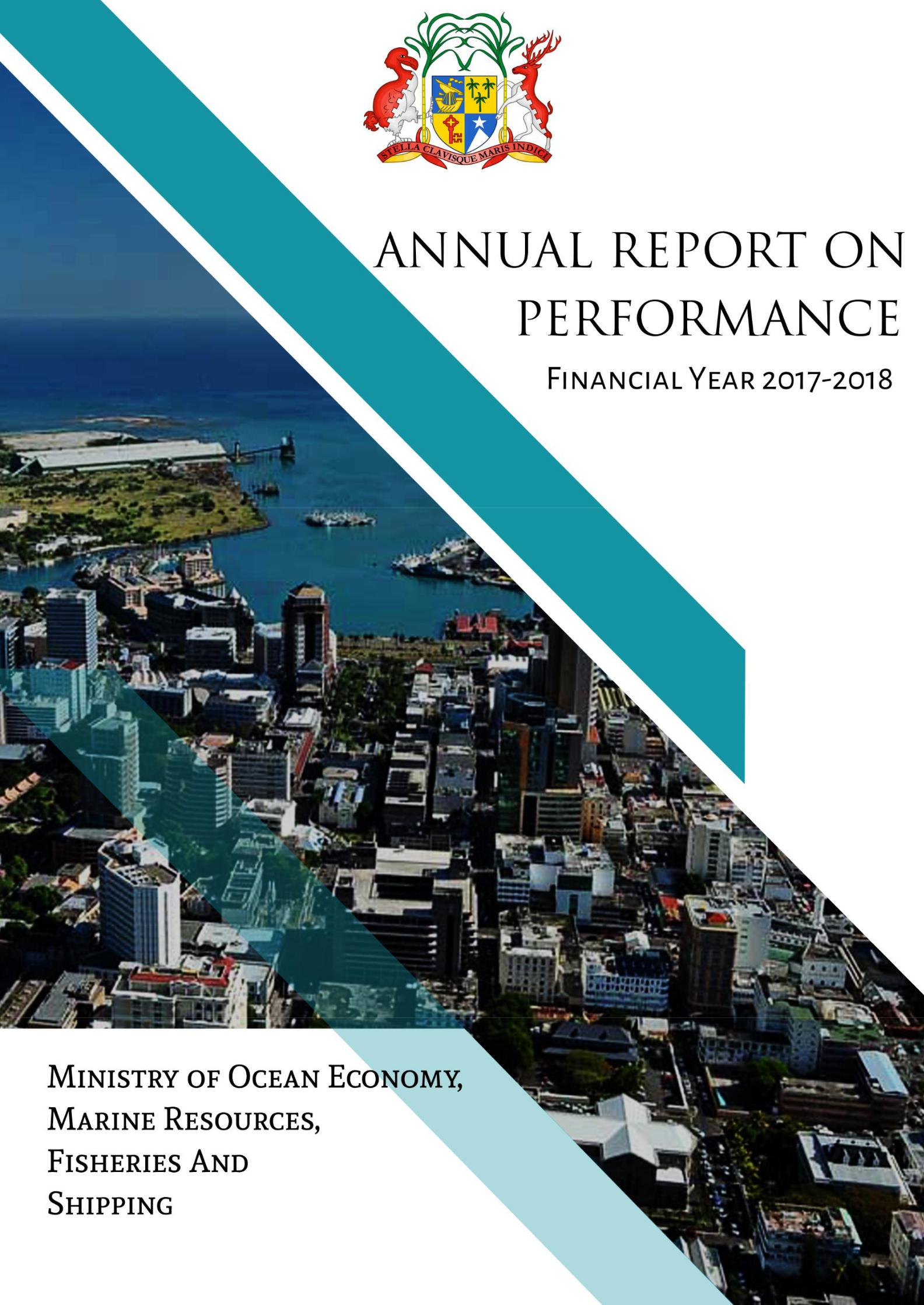 - At the Ministry of Ocean Economy, Marine Resources, Fisheries and ShippingStatement from the Honourable MinisterI am pleased to present the Annual Report for the Ministry of Ocean Economy, Marine Resources, Fisheries and Shipping for the Financial Year 2018-2019. The vision of the Government is to make the Ocean Economy a new economic pillar in the coming years for economic growth and job creation. In this regard, the Ministry is committed to give all the necessary boost and support to develop the Ocean Economy sector.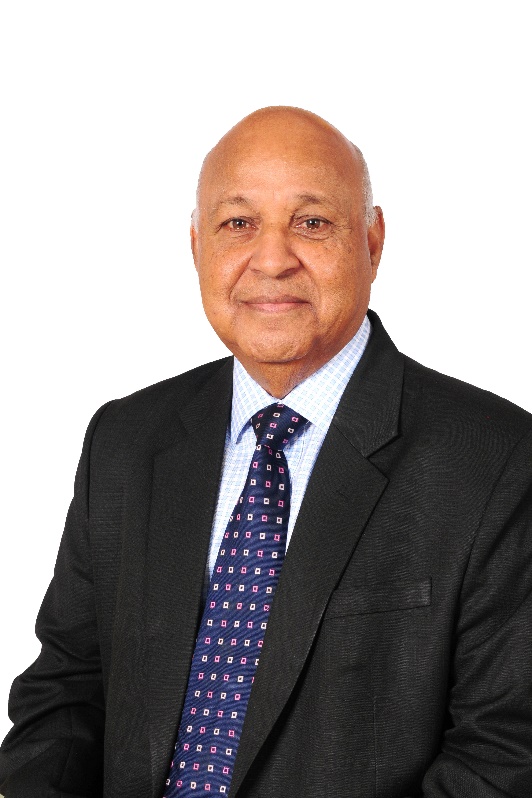 During the Financial Year 2018-2019, the Ministry has spared no effort to implement the various measures and projects which include amongst others the setting up of coral nurseries and rehabilitation of degraded coral reefs, implementation of the “Canotte” and “Semi-Industrial” Fishing schemes, preparation of the new Fisheries Bill which will incorporate international norms and practices so as to modernize the fisheries sector. Moreover, nine new fishing boats joined the demersal chilled fish fishery. The Ministry has also started promoting coral farming by fishermen and SMEs by setting up sea-based coral farms for developing ornamental corals for the tourism sector, aquarium market and high-end jewellery manufacturing.The protection and conservation of marine resources remain a priority for the Ministry. In this regard, the two-month octopus closure from 15 August to 15 October was continued and some 600 mangrove propagules were planted at Pointe D’Esny so as to protect coastal zones, create fish breeding areas and build resilience against climate change. The Marine Ranching Project which aims at enhancing the stock of fish in the lagoon was pursued. A collaborative project, “Restoring marine ecosystem services by rehabilitating coral reefs to meet a changing climate future” between Mauritius and Seychelles amounting to USD 10 M, was approved in October 2018 by the Adaptation Fund Board.The Fisheries sector remains one of the mainstays of the Ocean Economy and according to Statistics Mauritius, local fish production has increased from 25,471 tonnes in the Financial Year 2017-2018 to 31,087 tonnes in the Financial Year 
2018-2019, representing an increase of 22 %. Furthermore, domestic export of fish and fish preparations generated revenue of Rs10 billion for the Financial Year 
2018-2019. Much emphasis is being put on aquaculture development given that it is one of the clusters identified to develop the Ocean Economy, to increase local fish production so as to be less dependent on imports besides ensuring food security. To this end, my Ministry has embarked on new aquaculture projects such as aquaponics, sea cucumber and cage culture. Floating cages had been provided to fishermen cooperative societies free of charge under the Floating Cage Culture project and about 500 Kg of fish was harvested from the cages. An increase in aquaculture production from 1,551 tonnes in the Financial Year 2017-2018 to 2,636 tonnes in the Financial Year 2018-2019 was also noted. The services of a consultant have been enlisted under the Australian Food Aid Programme to work on the sea cucumbers project. Furthermore, the culture of two commercially viable freshwater ornamental fish species namely, the fancy betta-Betta spendens var. and the Cherry barb/Rosy barb (Puntius titteya) were undertaken by the Aquaculture Division and some 330 fingerlings of ornamental fish were successfully produced during the Financial Year 2018-2019. Furthermore, training course on ornamental fish culture will be dispensed to cooperative societies interested in ornamental fish farming.One of the strategic priorities is the reinforcement of maritime surveillance to combat Illegal, Unreported and Unregulated (IUU) fishing. Thus, the Ministry intends to embark on the implementation of an Electronic Catch Reporting system (ERS) which consists of receiving real time catch data of fishing vessels operating in the mauritian waters. This would allow a better control of the local and foreign fishing vessels operating in the Exclusive Economic Zone (EEZ) of Mauritius. A new multi-purpose support vessel named the Investigator II is under construction in Australia. The vessel is 18.4 m in length and 5.4 m in width. The total cost for the acquisition of the multipurpose support vessel is estimated at Rs. 57 M and it is being partly funded by the Government of Mauritius and partly by the Government of Australia under its Australian Food Aid Programme.  The vessel will be used for the training of fishers, survey of marine resources, stock assessment and research programmes.In line with the vision of Government to empower and improve the livelihood of fishers, the Fisheries Training and Extension Centre of my Ministry trained some 73 fishmongers in ‘Fish Handling, Preservation and Marketing’ and dispensed training in ‘General Course for Fishers’ to 34 fishers during the Financial Year 2018-2019.Honourable Premdut KOONJOOMinister of Ocean Economy, Marine Resources, Fisheries and ShippingStatement from the Permanent Secretary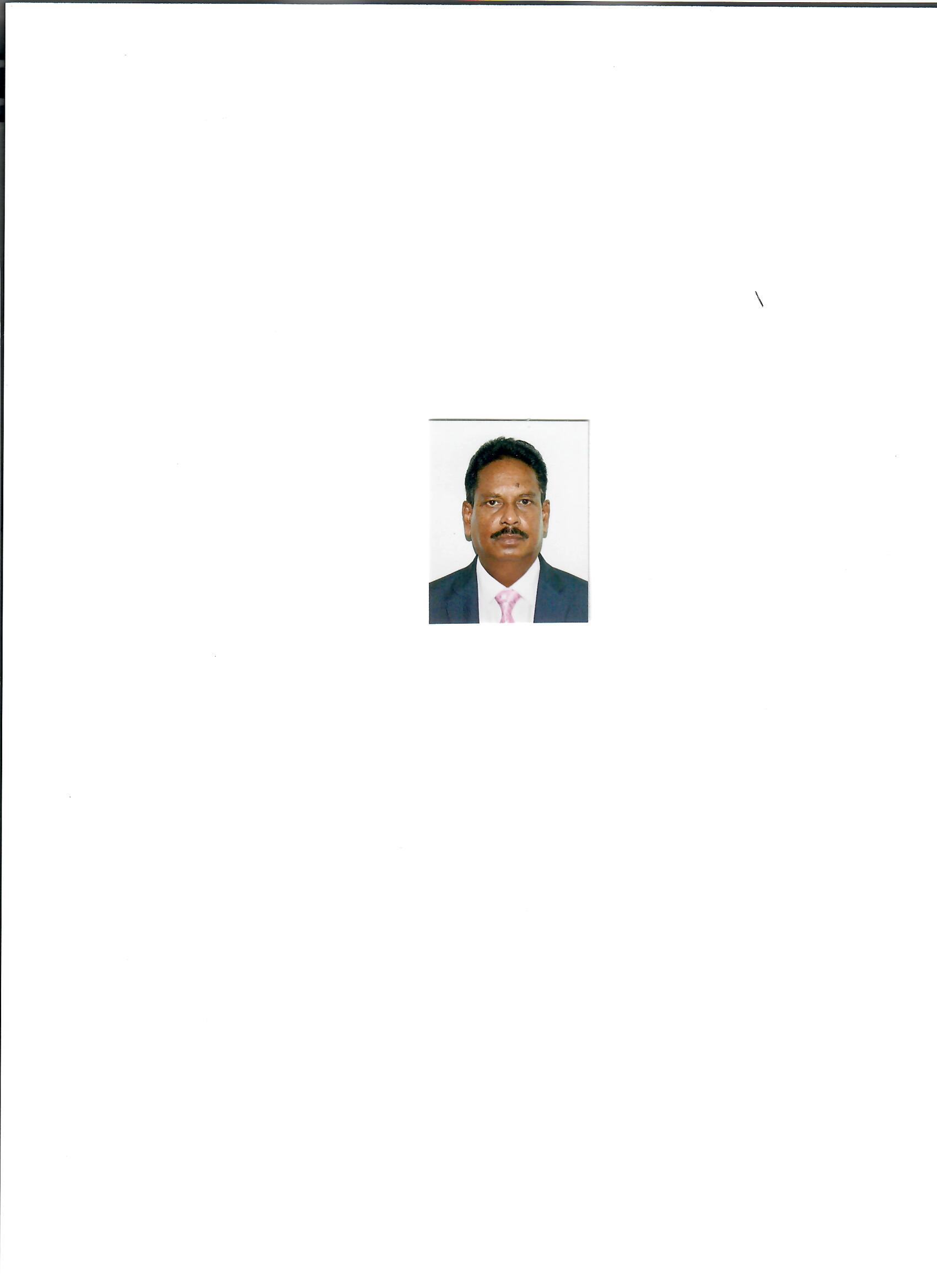 As Permanent Secretary, I am deeply honoured to present the Annual Report on Performance of the Ministry of Ocean Economy, Marine Resources, Fisheries and Shipping for the Financial Year 2018-2019.With Ocean Economy identified as one of the pillars of its economic development, the Ministry of Ocean Economy, Marine Resources, Fisheries and Shipping plays a pivotal role in leading to the transformation of Mauritius into a high-income economy by 2025 and for achieving more economic development in line with the 2030 Agenda of Sustainable Development. The release of this Annual Report on Performance of the Ministry for the Financial Year 2018-2019 takes us one step closer to disseminating our activities, achievements and challenges, particularly in the “Maritime Century” and in the face of an erratic environment.During the Financial Year 2018-2019, the Ministry of Ocean Economy, Marine Resources, Fisheries and Shipping made a wave of progress. The Ministry has made significant efforts to implement the setting up of coral nurseries and rehabilitation of degraded coral reefs, implementation of “Canotte” and “Semi-Industrial Fishing” schemes amongst others, that commensurate with its objectives.On another score, the Ministry has enlisted the services of a consultant under the Australian Food Aid Programme to work on the sea cucumber project.  This Ministry also intends to embark on the implementation of an Electronic Catch Reporting System which consists of receiving real time catch date of fishing vessels operating in the Exclusive Economic Zone of Mauritius.Lastly, I convey my appreciation to the staff of the Ministry for their commitment, devotion and commendable accomplishments during the period under review as well as the editorial team of this report.I wish you a pleasant reading.Mr Virendra Kumarsingh DABY
Permanent SecretaryOverviewVision and MissionKey ObjectivesThe key objectives of the Ministry are to:promote the development of economic activities in the ocean industry; promote sustainable development and management of fisheries through the adoption of an ecosystem approach and consolidation of aquaculture;support the maritime industry and the global trading fleets by expanding the training capacity of the Mauritius Maritime Training Academy in emerging fields of ocean economy;develop the shipbuilding/repair industry and promote the services available; andcharacterise the oceanic and coastal environment of the Republic of Mauritius with a view to ensuring optimal long-term exploitation of the marine resources.Core ValuesFigure 2 - Core Values of the MinistryOur CustomersThe customers of the Ministry are the fisher community, the fishing industry, ship owners, shipping agents, seafarers’ welfare associations, the maritime industry, maritime training institutions, oceanography experts, coastal zone users, 
non-governmental organisations, the public sector, the private sector, researchers, students, international partners/lending institutions and the public at large.Services offered by the MinistryFigure 3 - Services offered by the MinistryDepartments, Parastatals and OthersFigure 4  - Departments and Parastatals of the MinistryThe Departments of the Ministry and their locations are as mentioned in Figure 5.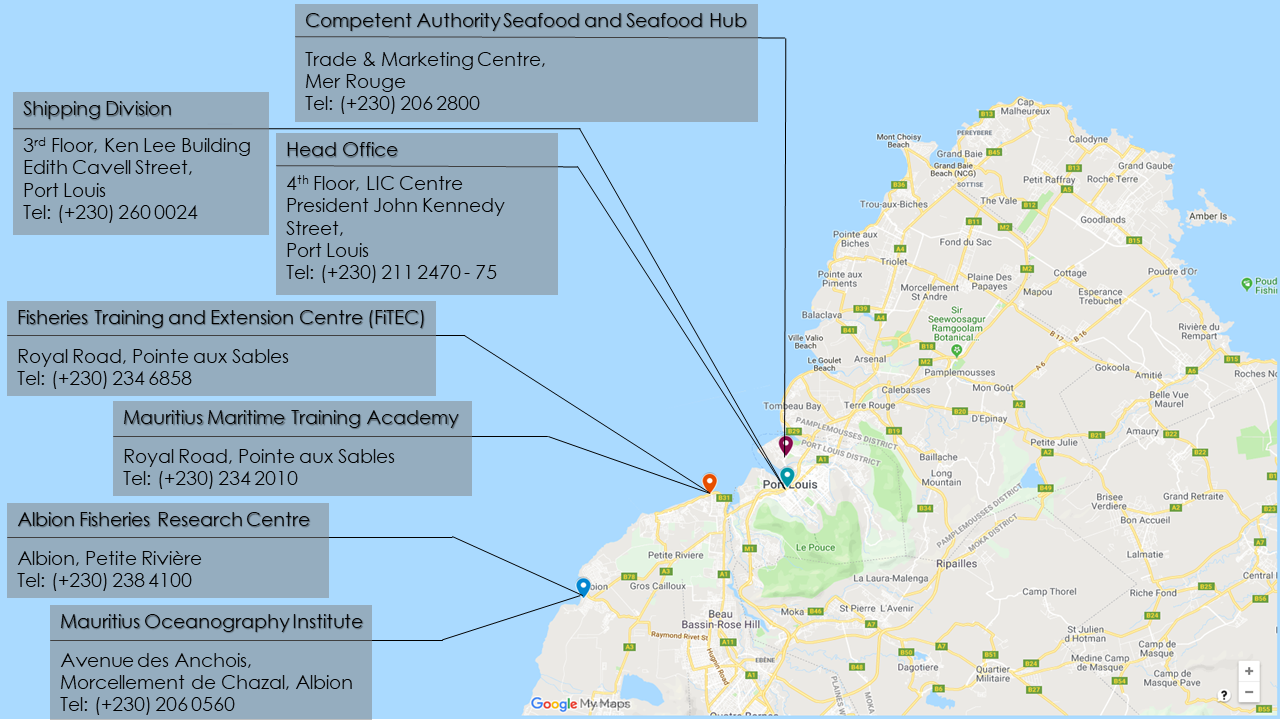 Figure 5 - Location of Departments of the Ministry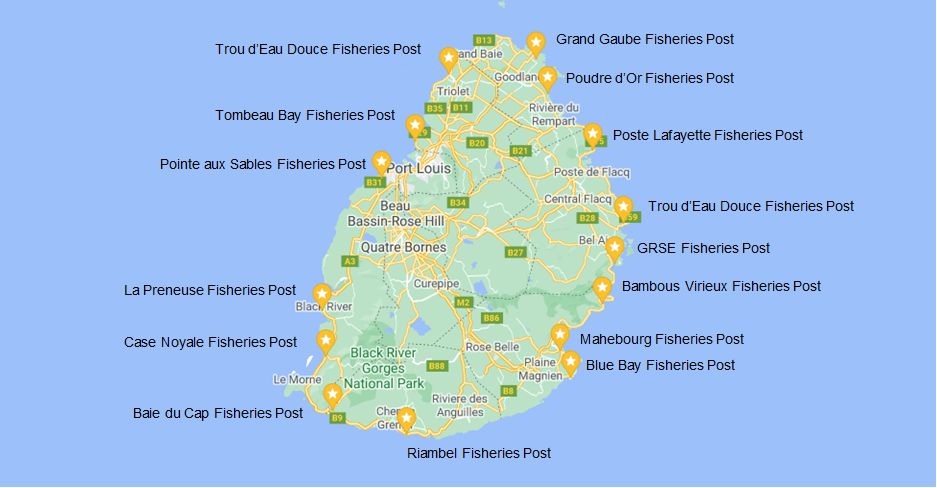 Figure 6 - Fisheries Posts of the MinistryDepartmentsThe Fisheries Division comprises the Albion Fisheries Research Centre, Aquaculture Division, Marine Resources Division, Marine Science Division, Marine Conservation Division, Laboratories Division, Fisheries Training and Extension Centre, Licensing and Planning Division, and the Monitoring Control Surveillance and Import/Export Division.Parastatals and CouncilThe Parastatal Bodies and Council operating under the aegis of the Ministry and their main objectives are as below.Figure 7– Main Objectives of Parastatal Bodies and CouncilGender StatementAs per budgetary measure regarding allocation of Rs200,000 for the Financial Year 2018-2019, the Ministry had embarked on the project for the conversion of a feed room into a changing room for nursery women at the Albion Fisheries Research Centre and had organised a Gender Mainstreaming workshop on at Labourdonnais Waterfront Hotel to sensitise officers on gender issues.About our peopleThe Ministry is headed by a Permanent Secretary assisted by two Deputy Permanent Secretaries, the Administrative Staff and Line Managers (Human Resources/ Financial Operations/ Procurement and Supply). The Ministry has a workforce of 592 employees which is distributed in the sections/divisions as shown in Figure 8.  Figure 8 - Deployment of staff members of the MinistryOrganisational ChartFigure 9 - Organigram of the MinistryContact Details of Senior Officials Scarcity AreasThe Ministry is encountering difficulties in the filling of vacancies in certain grades, which fall under the category of scarcity areas. Table 1- Details of Grades falling under scarcity areasIn fact, there is a dearth of qualified candidates on the labour market for the Maritime sector and this is a worldwide phenomenon. The Republic of Mauritius being a small island, is facing much constraints in this area, the more so, not many youngsters are willing to undertake higher studies in the maritime sector and proceed with a career in this direction. On the other hand, it is noted that candidates who possess the required qualification in the maritime field are easily absorbed in the private sector where they obtain more attractive pay packets coupled with interesting fringe benefits.However, for the smooth running of work, the Ministry is:having recourse to employment on contractual basis reviewing the existing schemes of service 	.TrainingThe purpose of training and development function is to organise and facilitate learning and development, expedite acquisition of knowledge, skills and abilities required for effective job performance.   A training programme allows to strengthen the skills that each employee need to improve.  Twelve (12) officers followed overseas training during the Financial Year 2018-2019.  Moreover, the Ministry organized the induction course for nineteen (19) newly recruited Fisheries Protection Officers in the month of March 2019. Ac ChallengeMajor AchievementsAquaculture DivisionSome 212,000 fingerlings of (siganus sp/ “Cordonnier”) were collected from the wild for fattening and eventual release into the lagoon under the Marine Ranching Programme and supply to fish cage farmers. A total of 50,000 silver sea bream fingerlings were produced in the hatchery at the Albion Fisheries Research Centre (AFRC). Under the Marine Ranching Programme for stock enhancement, all sea bream fingerlings (50,000) were released at Blue Bay Marine Park, in mangrove areas at Grand Port, GRSE, Poudre D’Or and Barachois Melville.A partial harvest of 200 kg of siganus sp (“Cordonnier”) was carried out in floating net cages at Grand Gaube.During a culling exercise at AFRC, a partial harvest of 188.5 kg of marine fish species (seabream, Cordonnier, mullet and parrot fish) and 222 kg of Red Tilapia Hybrid (Berri rouge) fish was carried out from ponds at AFRC and sold to the staffs of the Ministry. Mass production of phytoplankton (Nannochloropsis sp.) and zooplankton/rotifers (Brachionus plicatilis) were undertaken for the larval rearing of silver seabream. A total of 5,305 berri rouge fingerlings were distributed to 104 beneficiaries and a total of 9,210 berri rouge fingerlings were sold to 14 persons to undertake fish farming (free distribution are made for any request up to 100 berri rouge fingerlings and Rs1.25 each was charged for request of more than 100 berri rouge fingerlings).  In addition, out of the total of 14,515 berri rouge fingerlings distributed and sold, some 2,645 berri rouge fingerlings were distributed for Aquaponic projects undertaken by 30 persons.A total of 324,720 freshwater prawn juveniles were produced in the hatchery at AFRC out of which, 319,720 were sold to farmers and some 5,000 freshwater prawn juveniles were stocked in pond at AFRC to constitute as broodstock.				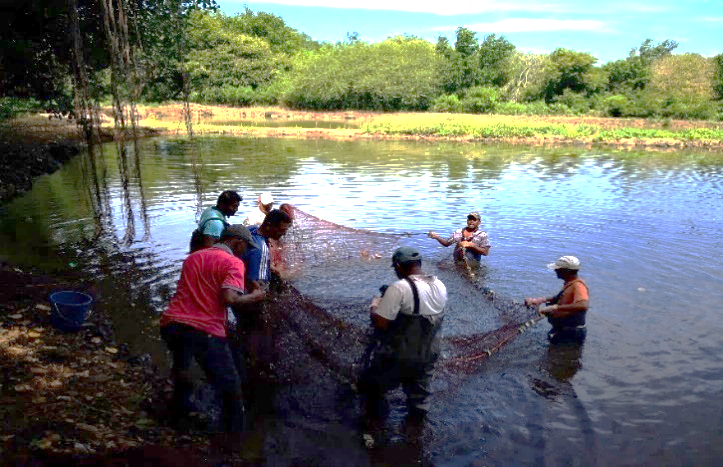 Figure 10 - Seining operation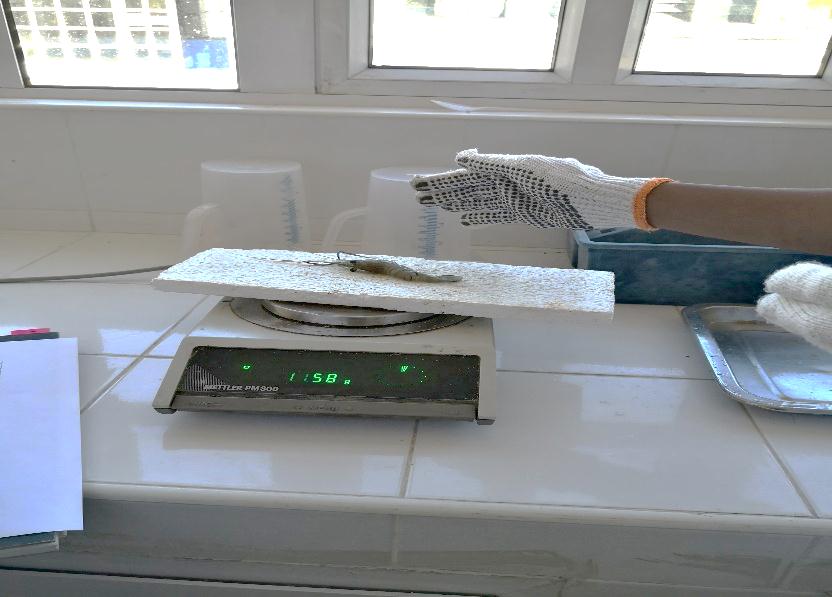 Figure 11 - Sampling of freshwater prawn
Culture as well as breeding techniques of two commercially viable freshwater ornamental fish species; (Fighter fish - Betta spendens var.) and Cherry barb (Puntius titteya) were undertaken by the Aquaculture Division. Some 300 fingerlings of fighter fish and 30 fingerlings of Cherry barb were successfully produced.
Technical assistance and support were provided to 127 persons who called at the Aquaculture Division for information on aquaculture projects. Competent Authority Seafood (CASF)Statistics for the period from July 2018 to June 2019 are as per Table 2 below.Table 2- Statistics from Competent Authority SeafoodFisheries Protection Service397 cases relating to fisheries were reported during the period July 2018 to June 2019 as shown in Table 3, of which 173 concerned illegal net fishing, resulting in seizure of 
5,319.09 metres of illegal nets.43 cases were prosecuted during the FY 2018-2019, resulting in the collection of 
Rs 79,500 as fine.
Table 3 - Fine inflicted in breach of Fisheries Act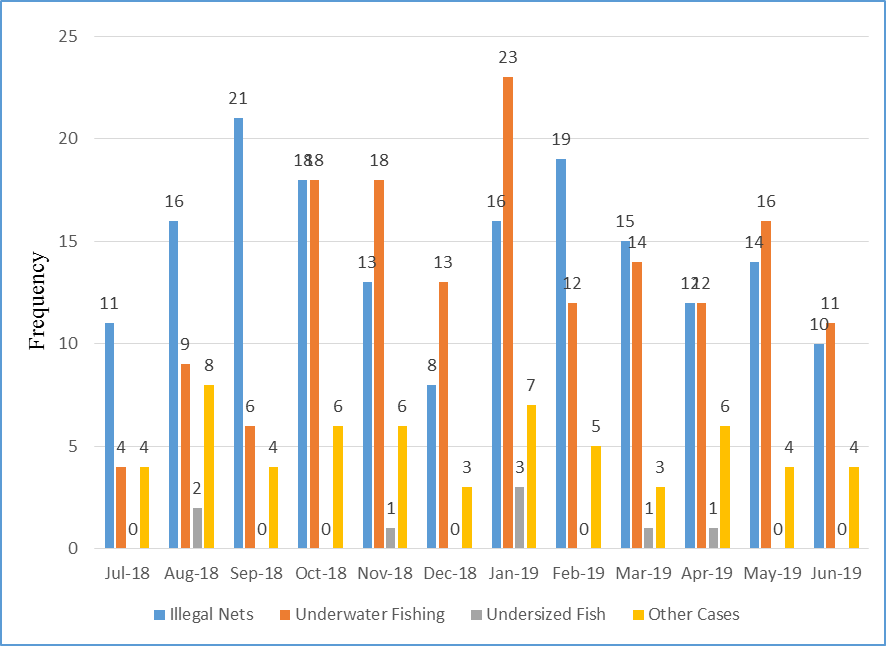 Figure 12  - Statistics from Fisheries Protection Service
Table 4 – Statistics on number of cases and amount collected as fineFisheries Training and Extension Centre (FiTEC)A multipurpose support vessel, 18.6 m in length amounting to Rs57M was under construction in Australia. The vessel was expected to be delivered at Port Louis in September 2019.Training in ‘Fish Handling, Preservation and Marketing’ was provided to 73 fishmongers.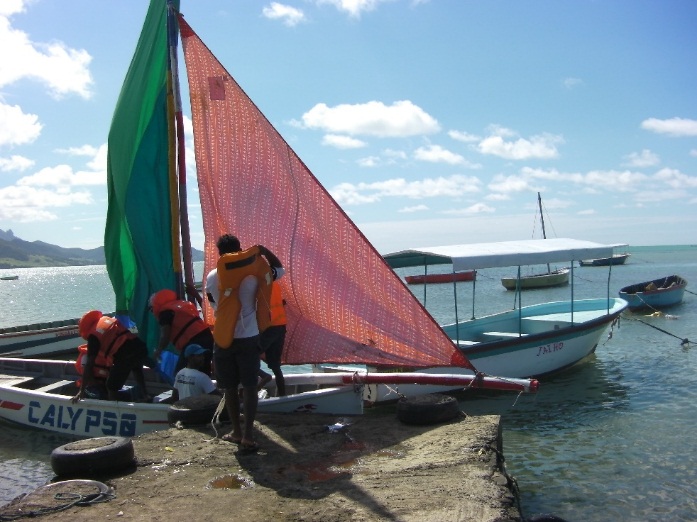 Figure 13 - Initiating trainee fishers to use sailTraining in ‘General Course for Fishers’ was provided to 70 fishers.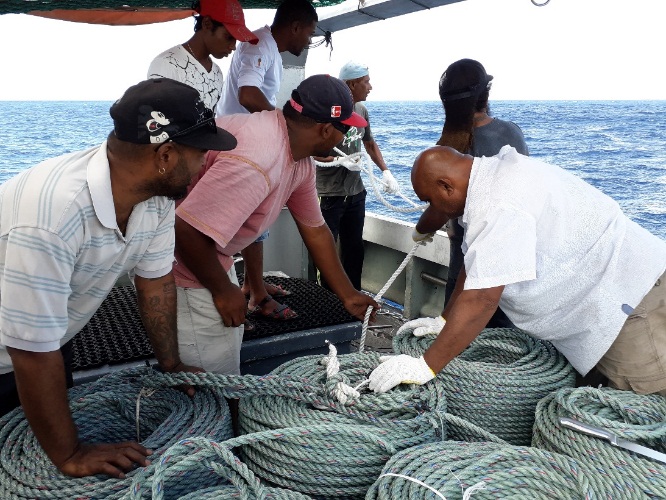 Figure 14 - Trainee fishers participating in deployment29 sea trips were carried out for the 
re-setting, verification and maintenance of FADs and practical training (General Course for Fishers) around the island.Three FADs were replaced and 15 FADs were kept active as at June 2019.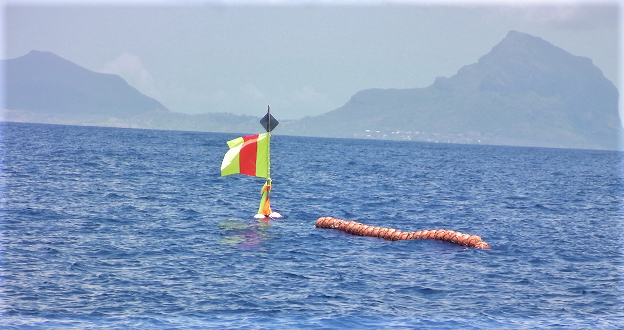 Figure 15 - FAD deployed at sea to attract migratory pelagic fishLaboratories Division The Mauritius Accreditation Service (MAURITAS) maintained accreditation to the 
MS ISO/IEC:17025 Standard for the Marine Chemistry Laboratory and the Marine Microbiology Laboratory following its annual surveillance visit in March 2019.The Marine Chemistry, the Marine Microbiology and the Fish Toxicity Laboratories successfully participated in the International Proficiency Testing Programme for quality assurance and the technical competence of its test results.352 seawater samples were collected from the 26 permanent representative sites, namely, Bel Ombre, Bambous Virieux, Trou d’Eau Douce, Anse la Raie, Trou aux Biches, Pointe aux Sables, Bain des Dames, Grand Bay, Baie du Tombeau, Harbour, Poudre d’Or, Balaclava, Blue Bay, Belle Mare, Albion, Flic-en-Flac, Palmar, Mon Choisy, Pereybère, Le Morne, Ile aux Benitiers, Bain Boeuf, Ferme Marine de Mahebourg Ltd, Baie du Tombeau Outfall, Montagne Jacquot Outfall and Pointe Moyenne Outfall and 2,464 analyses were conducted for 
physico-chemical parameters.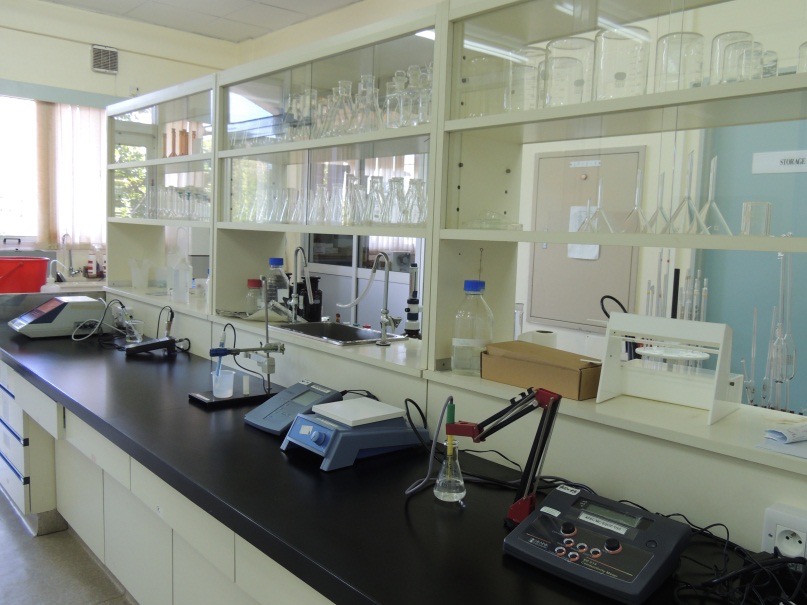 Figure 16 - Marine Chemistry Laboratory at the AFRC16 seawater samples were collected at eight estuaries and analysed to determine the levels of heavy metals namely, Chromium, Copper, Lead, Arsenic, Mercury and Cadmium.294 seawater samples were collected from 13 selected public beaches, namely, Flic-en-Flac, Trou aux Biches, Mon Choisy, Blue Bay, Albion, Pointe aux Sables, Grand Baie, Le Goulet, Belle Mare, Pereybère, Baie du Tombeau, Sable Noir and La Cuvette and 1,764 analyses were performed to determine the levels of coliform bacteria.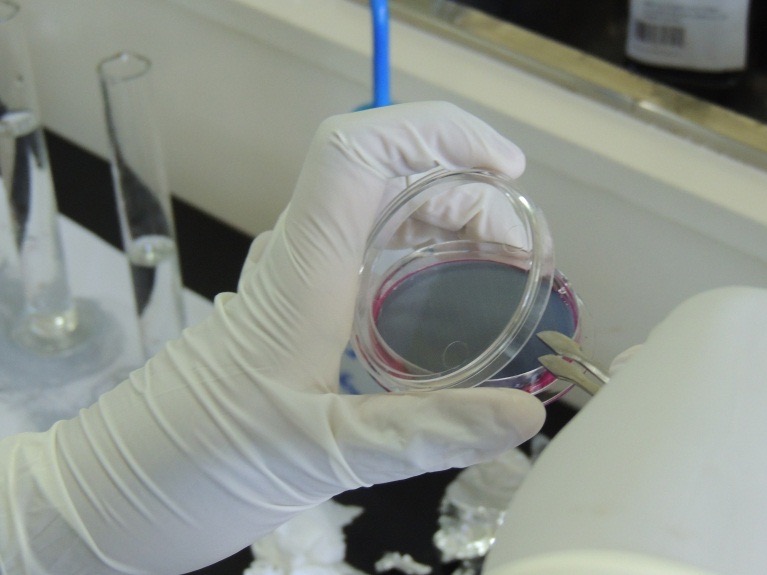 Figure 17 - Membrane Filtration technique for analysis of coliform bacteria
66 macro-algae samples were collected from five representative sites for identification and enumeration of harmful marine microalgae.Seven fish samples were processed for toxicity tests.A poster entitled ‘The Temporal, Seasonal and Spatial Distributions of Fish Kills in Mauritius’ was presented at the 11th Scientific Symposium organised by the Western Indian Ocean Marine Science Association (WIOMSA) and the Nairobi Convention at the University of Mauritius in July 2019.A scientific paper entitled 'Spatial and Seasonal variations of harmful benthic dinoflagellates in the coastal waters of Mauritius' was presented at the International Conference Ocean Engineering 2019 organised by the University of Mauritius in collaboration with India Institute of Technology, Madras in July 2019.A baseline study on the levels of Escherichia coli and Enterococci bacteria at six selected public beaches was initiated in January 2019.27 samples comprising marine biota (fish, algae, shellfish and sea cucumber), sediments and seawater from five sites around Mauritius were analysed for radionuclides at the International Atomic Energy Agency (IAEA) in Monaco during a two-month fellowship from September to November 2018.Figure 18 - Pre-treatment of marine biota for radionuclides analysis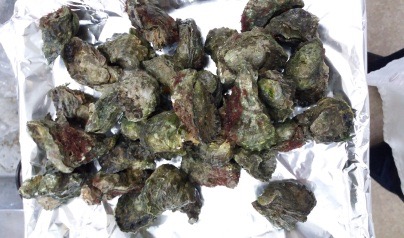 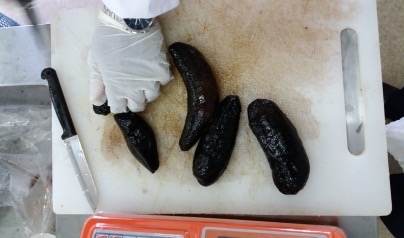 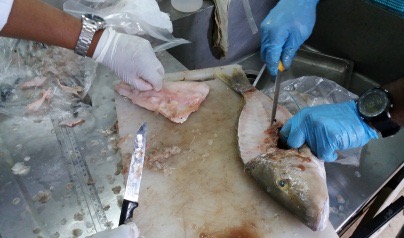 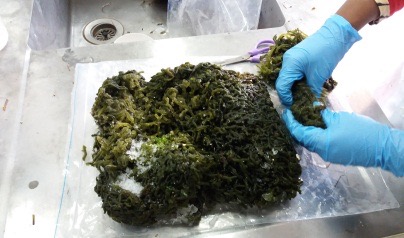 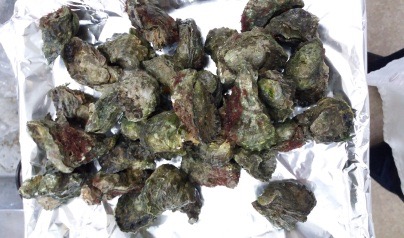 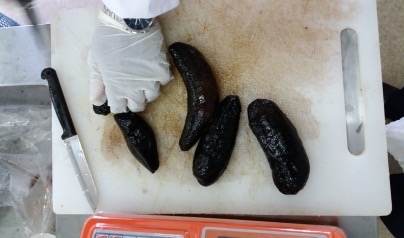 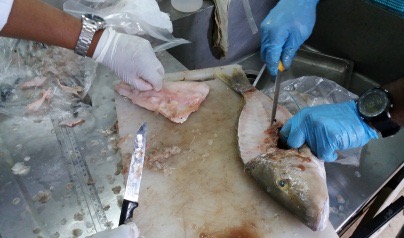 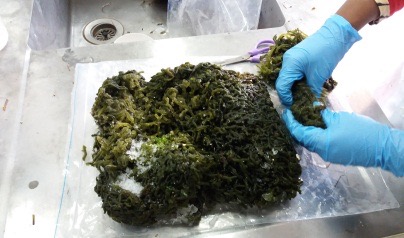 Participation in three regional projects (RAF7014, RAF7015 and RAF7017) funded by the IAEA under its Technical Cooperation Program for Africa was on-going since 2016.An Alpha Spectrometry equipment was received in December 2018 from IAEA under the regional project RAF7015 for analysis of alpha emitting radionuclides in marine environment.Marine Conservation DivisionA second batch of 500 coral fragments were fixed on polypropylene ropes as a trial during the Financial Year 2018-2019 and showed signs of positive growth. Out of the 1,500 coral fragments, about 350 coral fragments that were placed in coral nurseries were transplanted to a degraded area in the Strict Conservation Zone A of the Blue Bay Marine Park (BBMP) during the Financial Year 2018-2019 and were also showing constant growth. The remaining coral colonies were used as donor colonies to 
re-establish the coral nurseries. 317 permits were issued/ renewed for permissible activities in Marine Protected Areas amounting to Rs2,522,100.35 Environmental Impact Assessment Reports, amongst which 20 coastal, were processed and views of the Ministry submitted to the Department of Environment.19 applications for Ramsar clearance were processed and views of the Ministry were submitted to the National Ramsar Committee.92% of ground-truthing surveys of specific areas of mangroves around the coastal belt of the Republic of Mauritius were completed. The 11 remaining sites would be surveyed by consultants hired under Component one of the UNDP/GEF/GoM project "Mainstreaming biodiversity within the management of the coastal zone of Mauritius".The long-term monitoring of coral reefs in the Blue Bay Marine Park (five stations) and the Balaclava Marine Park (five stations) were completed.28 ad-hoc ecological surveys were carried out in respect of coastal development projects.Marine Resources DivisionIn the Banks Fishery, a total of 556.8 tonnes of frozen fish was landed by three vessels. Seven logbooks were verified and three sampling exercises were carried out for Lethrinus mahsena (frozen) involving 1,084 specimens. In the Saint Brandon Inshore Fishery, a total of 241.7 tonnes of fish was landed by 16 vessels. Seven sampling exercises were carried out involving 923 specimens. In the Chilled Fish Fishery, a total of 480.2 tonnes of fish was landed by 22 vessels. Ten sampling exercises were carried out involving 1,496 specimens. In the Deepwater Snapper/Grouper Fishery, a total of 465.4 tonnes of fish was landed by 15 vessels. Three sampling exercises were carried out for involving 522 specimens. A total of 331 logbooks were verified from the Saint Brandon Inshore Fishery, Chilled Fish Fishery and Deepwater Snapper/Grouper Fishery.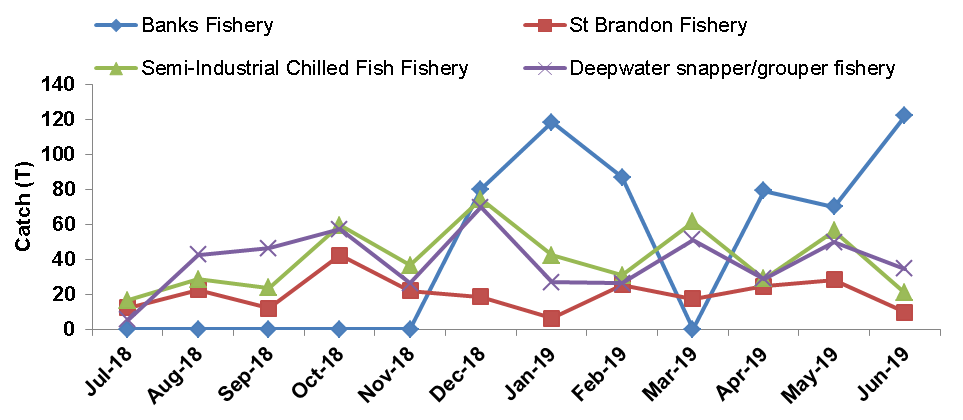 Figure 19  - Monthly catch by fishery - Offshore demersal fishery projectIn the Coastal Fishery, some 25 Fish Landing Stations were randomly selected every month from the three established geographical strata, namely North, East and West regions around Mauritius and 1,697 landings were monitored during the 
FY 2018-2019. 
Octopus FisheryOctopus fishery represents an important resource for coastal communities. It is an economic activity, which contributes to the economic gain of fishers and ensures food security. Octopus fishery represents about 7% of artisanal annual catch in Mauritius. It is a highly priced commodity and its preservation and sustainable exploitation are of utmost importance. The species of octopus commonly fished in Mauritius are mainly Octopus cyanea and Octopus vulgaris. Octopus cyanea is native to Mauritius and is the most common species of octopus fished in the Indian Ocean waters.Exhibits received at the Coastal Fishery UnitA total of 2,621 units and 6.35 kg of various marine species received from 163 occurrences in respect of various offences under the Fisheries and Marine Resources Act 2007 were examined, identified and reported accordingly by the Coastal Fishery Unit.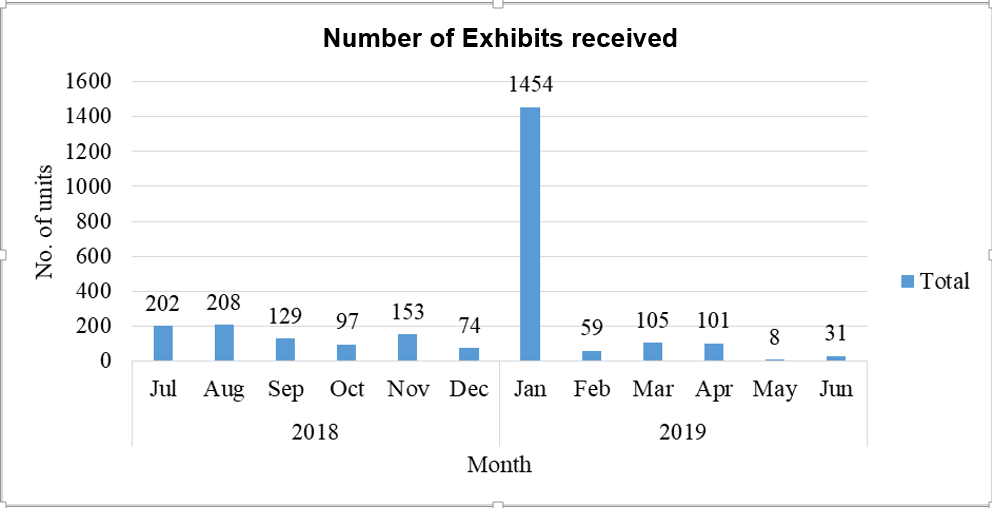 Figure 20 - No. of Exhibits examined from July 2018-June 2019Octopus Sensitisation Campaign 2018The octopus sensitisation campaign on the importance of the closure of the octopus fishing was carried out at eight different regions around the island, namely, Bambous Virieux, Grand Gaube, Tamarin, Le Morne, Mahebourg, Riambel, Trou D’eau Douce and Grand Bay to sensitise fishers, fishmongers and the public at large.The sensitisation campaign emphasised the importance of protecting young octopuses, enabling them to grow; to spawn; to sustain the species in the lagoon and to avoid illegal fishing. The daily catch per fisher prior to octopus closure in 2018 was estimated at two kg whereas the daily catch after reopening of octopus fishery was estimated at seven kg, indicating that the catch had tripled after reopening of octopus closure in 2018. A price was awarded to the best octopus caught. 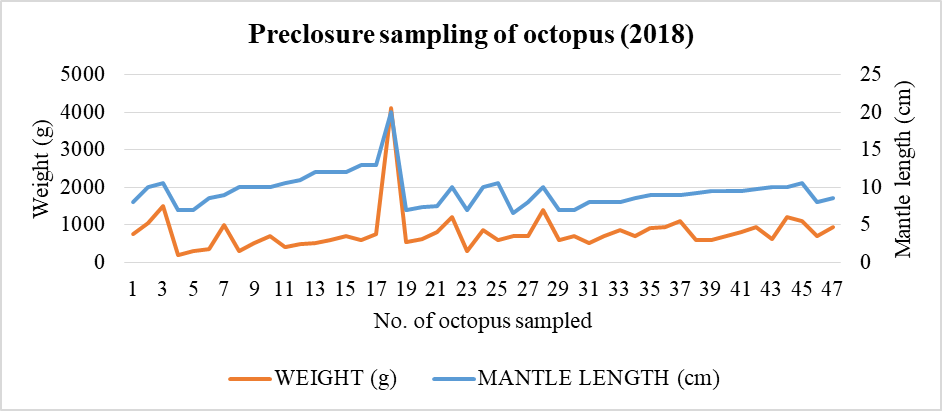 Figure 21 - Sampling of Octopuses before closure of Octopus Fishery (2018)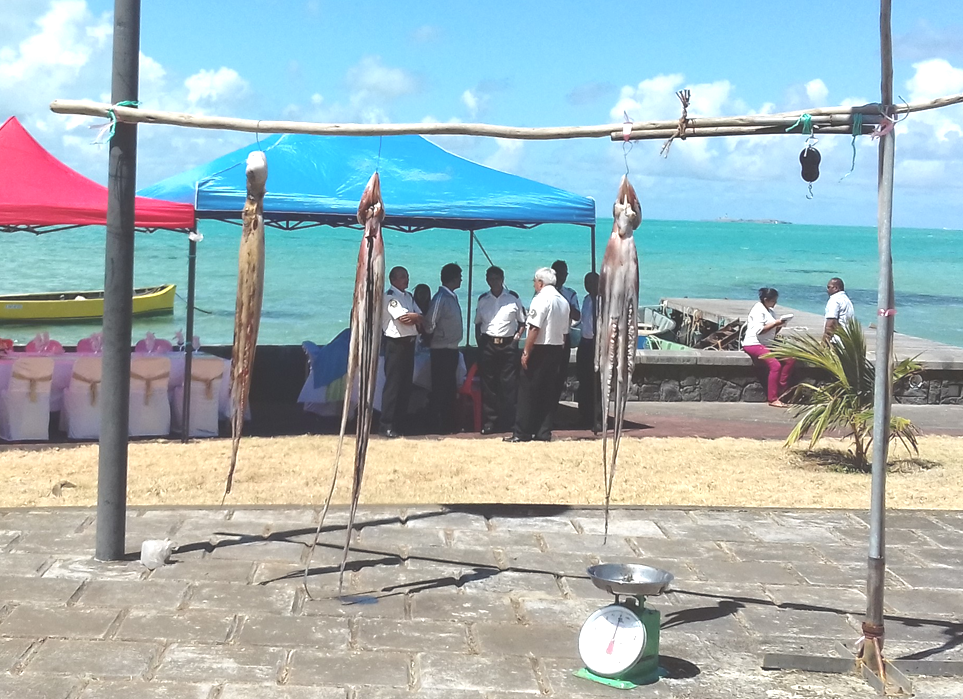 Figure 22 - Best Octopus catch on re-opening of Octopus Fishery (2018)Pelagic FisheryRegarding the Pelagic Fishery, the Mauritian fleet consisted of three purse seiners and 11 semi-industrial tuna longliners. The third purse seiner joined the fishery in January 2019.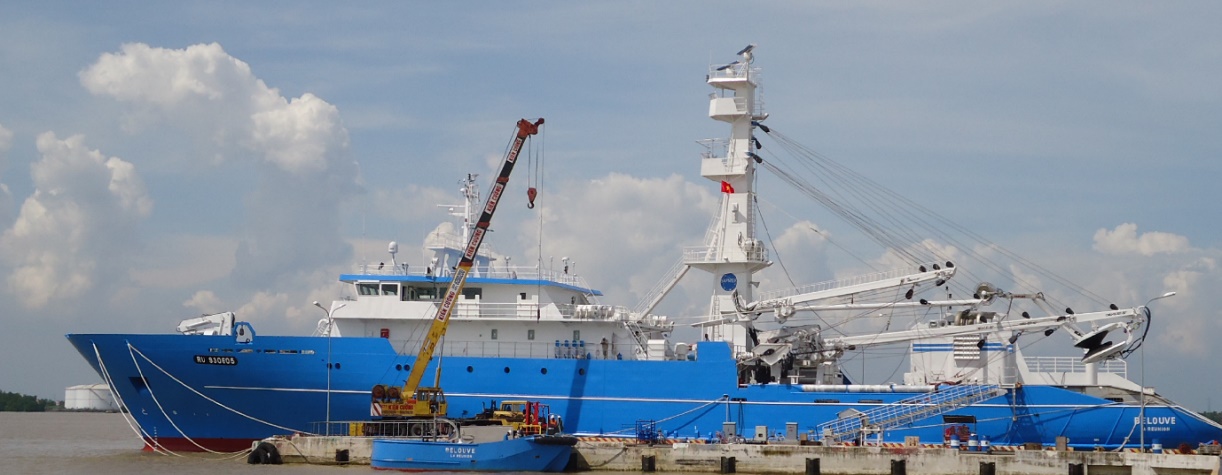 Figure 23 - The third purse seiner “Belouve” joined the fishery in January 2019The three purse seiners undertook 30 fishing campaigns.  The data collected from the fishing logbooks were verified, processed and data base updated. A total of 22,670 tonnes of tuna were caught.  Morphometric sampling programmes were carried out during unloading at Port Louis on 2,611 tuna specimen comprising yellowfin, skipjack and bigeye. Most of the catch were unloaded in Seychelles.  The eleven Mauritius-flagged longliners operated both inside and outside the EEZ.  Data collected from 156 fishing logbooks were verified, processed and data base updated.  Their total catch amounted to 762 tonnes. The main catches consisted of swordfish and tuna species. Sampling exercises were carried out in port and different length measurements were taken from a total of 1,175 swordfish and tuna species. 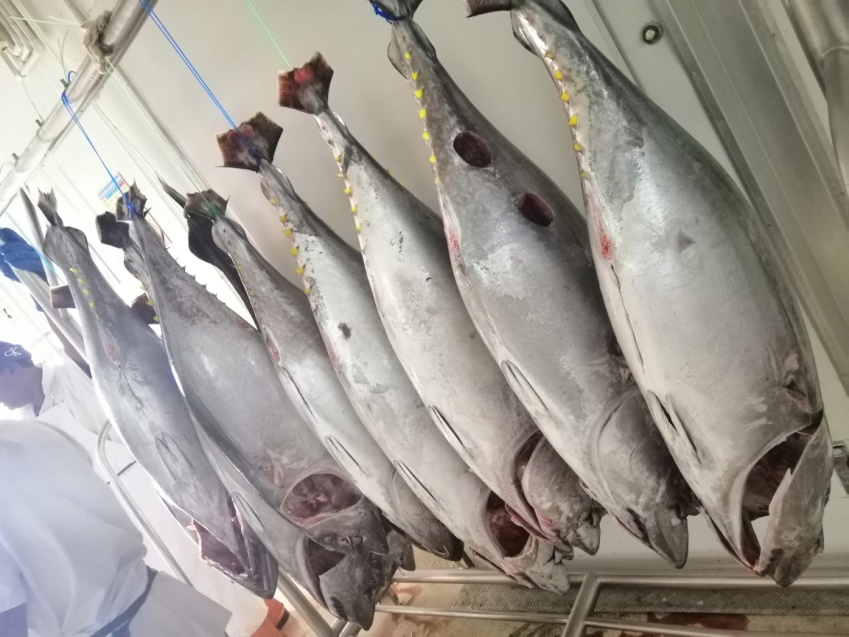 Figure 24 - Tuna being unloaded by small longlinersThe foreign-flagged longliners (mostly Asian) licensed to fish in the EEZ of Mauritius carried out 265 trips.  Data from the fishing logbooks were verified, processed and data base updated.  A total catch of 10,460 tonnes, mainly albacore tuna was recorded. 900 albacore were sampled for length frequency during unloading of the fishing vessels. Seven Conservation and Management measures were adopted at the 23rd session of the Indian Ocean Tuna Commission (IOTC) in June 2019: Resolution 19/01 On an interim plan for rebuilding the Indian Ocean yellowfin tuna stock in the IOTC Area of competence. Resolution 19/02 Procedures on a fish aggregating devices (FADs) management plan. Resolution 19/03 On the conservation of mobulid species caught in association with fisheries in the IOTC Area of Competence. Resolution 19/04 Concerning the IOTC Record of Vessels Authorised to operate in the IOTC Area of Competence. Resolution 19/05 On a ban on discards of bigeye tuna, skipjack tuna, yellowfin tuna, and non-targeted species caught by purse seine vessels in the IOTC Area of Competence. Resolution 19/06 On establishing a programme for transhipment by large-scale fishing vessels. Resolution 19/07 On vessel chartering in the IOTC Area of Competence.Marine Science Division12 underwater surveys were carried out at eight sites, namely, Le Goulet, Baie du Tombeau, Anse la Raie, Poudre D’Or, Belle Mare, Trou d’eau Douce, Bel Ombre, Ile aux Benitiers around Mauritius in the shore reef, back reef and fore reef under the long-term coral reef monitoring programme.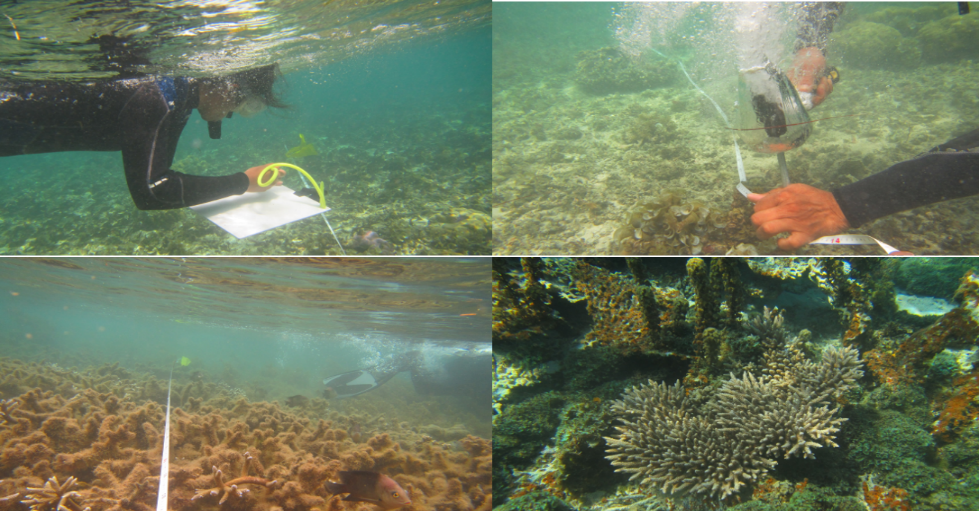 Figure 25 - Coral Reef Monitoring 2018-2019Two crown of thorns population surveys were carried out in collaboration with Reef Conservation and Wise Ocean at two reef areas namely Eau Bleue and Trou aux Biches in Mauritius. Remedial actions were being initiated by Reef Conservation.A Protocol/Action Plan for control of crown of thorns population outbreak had been prepared.15 nurseries had been added in the Blue Bay Marine Park, giving a total of 30 nurseries present in the Marine Park. The 30 nurseries were accommodating 2,880 coral fragments for future transplantation.The NGO Eco-Sud was allocated a permit to construct one coral farm, on a pilot basis, at Pointe D’Esny using the rope method and to establish a Voluntary Conservation Zone in the same area, to protect and conserve a large seagrass bed. The project had been monitored.A training workshop on the monitoring and ground truthing of seagrass were carried out in Mauritius by experts from Reunion island.Three Swimming Zone demarcation surveys and one boat passage demarcation surveys were carried out to assist the Tourism Authority and the Ministry of Tourism in their sea-based activities projects. Five underwater surveys were carried out around Mauritius for the demarcation of a suitable area to operate firework displays at sea on 31 December 2018. The Ministry had entertained 48 requests for fireworks display during the FY 2018-2019.The Terms of Reference of the National Coral Reef Network Committee and an Action Plan had been drafted.A training workshop was carried out with the University of Mauritius students on marine turtle conservation.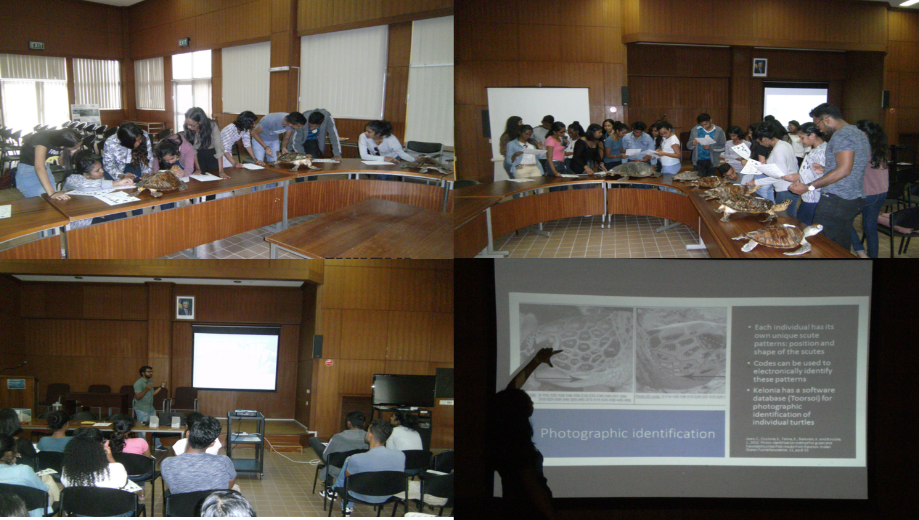 Figure 26- Hands-on Training on Marine turtle to UOM StudentsThree turtle nesting surveys were carried out on Flat Island, where six potential marine turtle nests were recorded.An Inter-Ministerial Committee was set up to finalise the draft Action Plan on the disposal of marine turtle carcasses.Three injured marine turtles were rescued, treated, rehabilitated and released. As at 30 June 2019, one turtle was still under observation. Five cases of dead turtles due to boat strikes were attended to and disposed of as per the protocol. 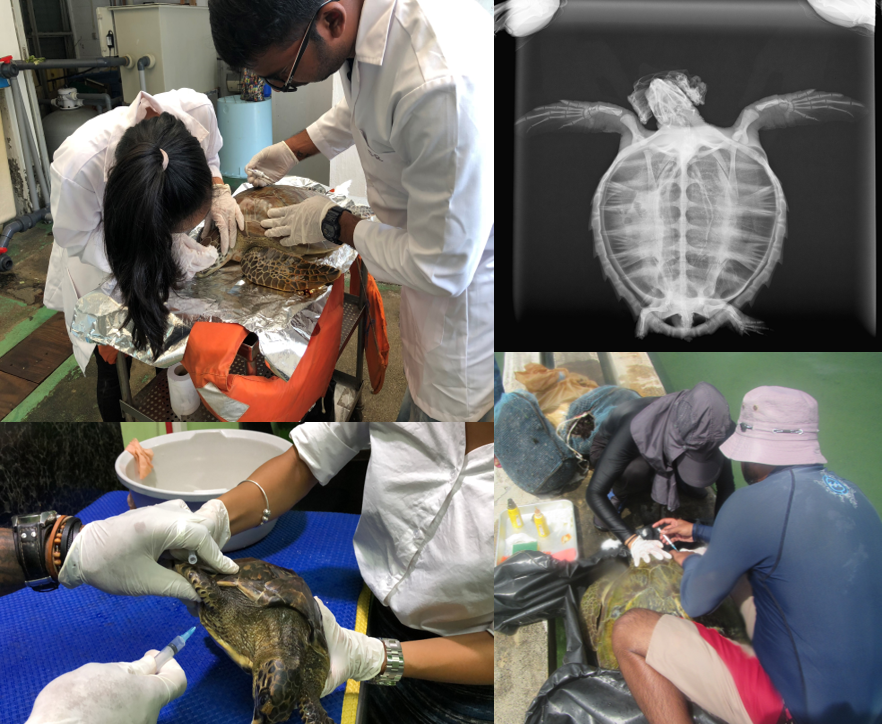 Figure 27 – Marine Turtle treatment at AFRCA collaborative project, namely, “Restoring marine ecosystem services by rehabilitating coral reefs to meet a changing climate future” amounting to USD10M, between Mauritius and Seychelles had been approved by the Adaptation Fund Board. A Memorandum of Understanding was prepared in that respect.600 mangroves propagules were planted at Pointe D’Esny.Ten sites visits were carried out in connection with Coastal Development projects and views were submitted accordingly. Monitoring, Control and Surveillance/ Vessel Monitoring System/ Port State Control/ Import/ Export DivisionMonitoring, Control and Surveillance/ Vessel Monitoring System/ Port State Control UnitTwo observers participated in the Observer Programme on board Purse Seiners FV Belle Rive and FV Belle Isle involving a coverage of 139 days at seaTwo observers participated in the Regional Observer Scheme on board two Mauritian Longliners (Félicité Mackenzie and FV Clairabelle Jayde) for four trips involving a coverage of 57 days at sea390 departure clearances for local semi-industrial fishing boats/ vessels were issued1,425 Processing Statements were validated and endorsed630 Catch Certificates were validated and endorsed25 Swordfish Statistical Documents were verified, validated and endorsed217 Big Eye Statistical Documents were validated and endorsed for Mauritian flagged vessels186 Big Eye Re-Export Certificates were validated and endorsed for Foreign flagged vessels390 callings, boarding and inspection of local fishing vessels were recorded946 callings, boarding and inspection of foreign fishing vessels were recorded13 callings of Patagonian Toothfish vessels were recorded2,291 MT of Patagonian Toothfish were transhippedTen callings of Trawlers were recordedImport and Export Unit174 individuals/companies were registered as importers for the import of fish and fish productsEach importer paid a registration licence fee of Rs25,000 to the Mauritius Revenue Authority, which amounted to Rs4,350,000 for the 174 registered importersA total of 3,926 landing permits were issued during FY 2018-2019144,958 tons of tuna were imported for processing and 18,980 tons of fish and fish products were imported for direct consumptionA total of 120,753.7 tonnes of fish and fish products (salted snoek, frozen fish, chilled fish, canned fish, tuna in jars, tuna in pouch, frozen precooked tuna, frozen processed tuna, fish meal, fish oil) were exportedThe details on the import of fish and fish products for the FY 2018-2019 are presented in Table 5 and Table 6.
Table 5 - Import of fish and fish products for FY 2018-2019
Table 6 - Export of fish and fish products for FY 2018-2019Planning and Licensing DivisionFour bank fishing vessels had actively operated on the Saya de Malha and Nazareth Banks. Two licences were issued, representing an amount of USD1,000 for foreign flagged vessel and Rs1,000 for local vessels.  Nine new fishing boats joined the demersal chilled fish fishery. A total of 48 licences were issued, representing an amount of Rs48,000.Three purse seiners and one supply vessel were active in the pelagic fishery. Four licences were issued, generating an amount of USD95,000. A total of 206 Foreign Fishing Licences/Extension Licences were issued in respect of longliners outside Fishing Agreement of nationalities of Republic of Korea, Malaysia, Sultanate of Oman and People’s Republic of China, which amounted to USD1,662,000.Six licences/Extension licences were issued in respect of purse seiners/supply vessel of nationality of Republic of Korea, representing a total licence fee of USD15,000. Under the Fishing Agreement between the Republic of Mauritius and the Republic of Seychelles, a total of 24 licences were issued, generating an amount of USD442,000 as licence fees.Under the Fishing Agreement between the Republic of Mauritius and the European Union, a total of 56 licences were issued to purse seiners/longliners and the total licence fees amounted to EUR298,050.Under the Fishing Agreement between the Republic of Mauritius and the Federation of Japan Tuna Fisheries Cooperative Association (JTFCA) for Fishing in Mauritian waters, a total of four licences were issued to longliners and the total licence fee amounted to USD64,000.A total of 12 Letters of Intent were issued to acquire vessels – one for Bank Fishery; eight for Semi-industrial Chilled Fish Fishery; and three for Advance Coastal Fishery. Ten extensions of Letter of Intent were issued – nine for Semi-industrial Chilled Fish Fishery; and one for Advance Coastal Fishery.Shipping DivisionMauritius became the 15th signatory State to the Jeddah Amendment to the Djibouti Code of Conduct (DCoC) on 26 July 2018, following Cabinet approval.With a view to implementing amendments to Regulations 2 of the International Convention for the Safety of Life at Sea (SOLAS) for Verification of Gross Mass (VGM) of packed containers, a system had been developed for the verification of gross mass of packed containers through the entry into operation of the Merchant Shipping (Weight Verification of Containers). The regulations entered into force on 
01 October 2018.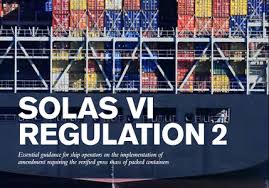 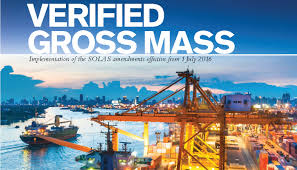 Figure 28 - Verification of Gross MassThe Mauritius Long Range Identification and Tracking of Ships (LRIT) National Data Centre had successfully passed the International Mobile Satellite Organization (IMSO) audit conducted on 28 January 2019 based on its performance, which was in line with the required standards.The Report of the Port Biological Baseline Survey (PBBS) was submitted to Port Mathurin, Rodrigues, by the Mauritius Oceanography Institute on 17 October 2018 subject to a prior agreement with the Mauritius Oceanography Institute to detect the presence of any introduced species. 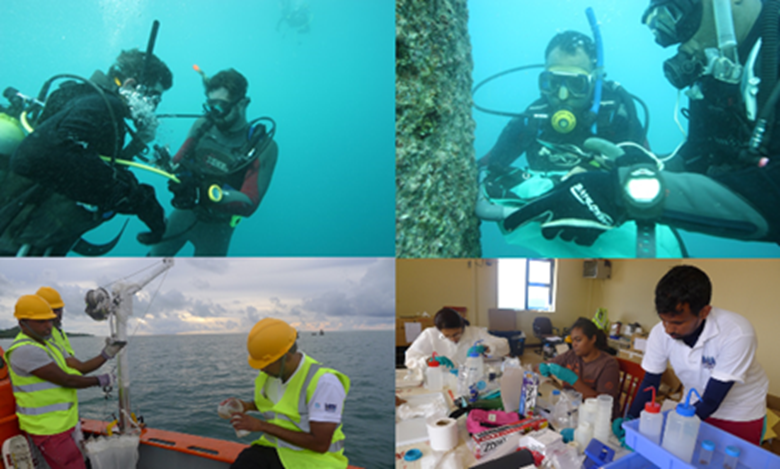 Figure 29 - Collection and Analysis of SamplesThe International Maritime Organization (IMO) in collaboration with the United Nations Development Programme (UNDP) and the Global Environment Facility (GEF) had initiated the GEF-UNDP-IMO GloFouling Project under the GloBallast Programme to protect marine ecosystems from the negative effects of invasive aquatic species.The project was launched in December 2018 to drive actions to implement the IMO Guidelines for the control and management of ships' biofouling and would span for a period of five years (mid-2018 to 2023) Mauritius had been selected by the IMO as one of the twelve Lead Partnering Countries (LPC) of the GloFouling project. Pursuant to section 228 of the Merchant Shipping Act 2007, new Merchant Shipping Regulations that had been made by the Honourable Minister of Ocean Economy, Marine Resources, Fisheries and Shipping were enforced. These Regulations were available at the Ministry’s website and might be downloaded from http://blueconomy.govmu.orgThe Acropolis Shipping Agency Ltd, a private sector Maritime Training Institution was temporarily approved by the Ministry to conduct STCW Courses. During the Financial Year 2018-2019, the Acropolis Shipping Agency Ltd had trained 552 students.Table 7- Statistics from Shipping Division for period July 2018 to June 2019Mauritius Maritime Training AcademyThe MMTA had provided STCW training courses to 977 candidates during the Financial Year 2018-2019, giving them the opportunity of finding employment in the cruise sector.The courses included Basic Safety Training, Crowd Management, Crisis Management, Proficiency Security Awareness, Designated Security Duties and Engine Watch.
Table 8 - Statistics for Financial Year 2018-2019MS ISO 9001:2015 CertificationThe MMTA was MS ISO 9001:2015 certified on 31 March 2019 and the ISO Certificate was valid until 20 September 2021 subject to relevant terms and conditions being met.Basic Training Course on Oil Tanker Cargo OperationsTwo batches of the Basic Training Course on Oil Tanker Cargo Operations were conducted from 10 to 17 September 2018 and from 15 to 19 April 2019. Thirty-six (36) trainees successfully completed the course.The practical training part for the above course was provided, free of charge, in collaboration with Taylor Smith Ltd.General Purpose (GP) Ratings CourseThe General Purpose (GP) Ratings Course was organised in collaboration with the MMTA, the Mauritius Ports Authority (MPA), the Mauritius Shipping Corporation Limited (MSCL) and the Human Resource Development Council (HRDC) under the National Skill Development Programme (NSDP). Thirty-two (32) trainees followed the GP Ratings course from 15 November 2018 to 22 April 2019.Budget MeasuresTable 9 - Budget Measures for FY 2018-2019Key ActionsTable 10 - Key Actions for FY 2018-2019EventsWorkshop on International Maritime Organisation (IMO) Member State Audit Scheme (IMSAS) Audit of MauritiusIn view of familiarising and preparing stakeholders concerned for the IMSAS Audit, a one-day Inception Workshop on IMSAS Audit of Mauritius was conducted by the Ministry on 08 May 2019 at Balaclava. The main objective of the audit was to verify the following:To what extent a Member State met its obligations as Flag, Port and Coastal StateThe effectiveness of the implementation of the mandatory instrumentsThe degree of compliance of Mauritius with the Code for the Implementation of mandatory IMO instrumentsHow effectively the Shipping Division and other stakeholders concerned administer and implement those relevant mandatory IMO instruments that would be covered by the IMSAS audit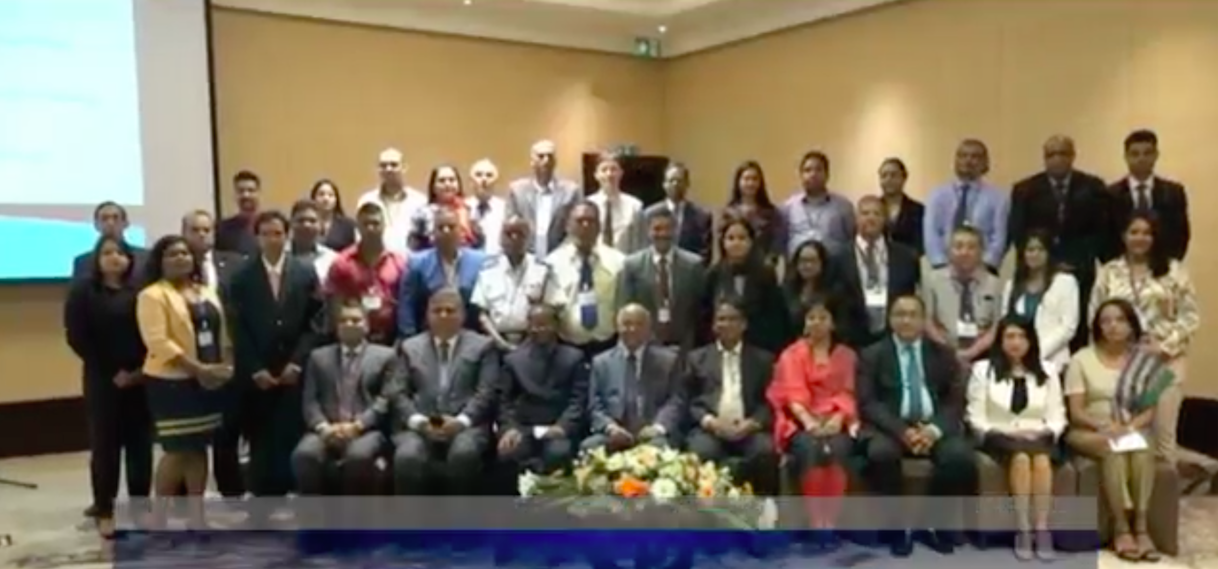 Figure 30 - Guests and Participants at the Opening CeremonyCelebration for “Day of the Seafarer”In 2010, the International Maritime Organization (IMO), designated the 25th of June as the Day of the Seafarer as a way to recognize that almost everything that we use in our daily lives is directly or indirectly related to sea transport. The purpose of the Day of the Seafarer is to give recognition to the contribution of the seafarers in the world economy and the civil society, and for the risks that seafarers bear while on duty.The theme for the Day of the Seafarer for the year 2019 was “I Am On Board with gender equality”, with emphasis on the importance and value of women within the professional ranks.To mark the event, an official ceremony including a cultural show was organised by the Ministry on 04 July 2019, at the Mauritius Maritime Training Academy (MMTA).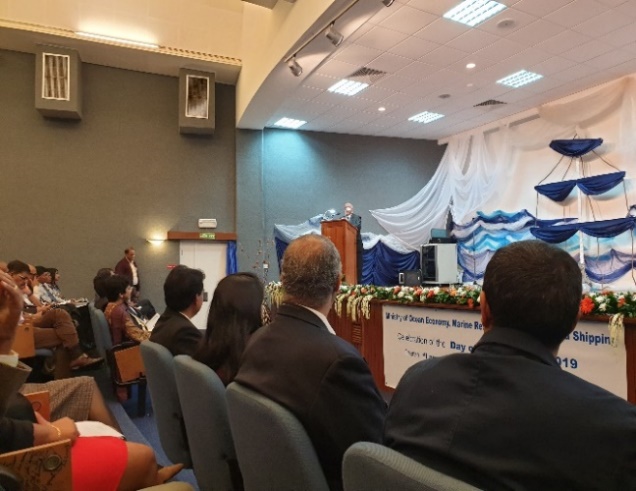 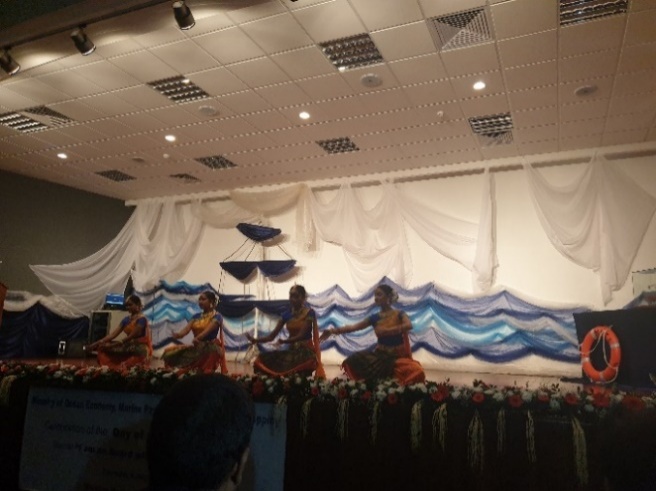 Figure 31 - “Day of the Seafarer” celebrated at MMTA on 04 July 2019World Ocean Day 2019The World Ocean Day is celebrated on the 8th of June every year. The following activities were organised by the Ministry from 27 May to 8 June 2019 to commemorate the World Ocean Day 2019 under the theme “Gender and Oceans”, for raising awareness and visibility:Launching of “Ocean Carbonate Chemistry Observatory” at MOI on 
8 June 2019 by Hon. Premdut KOONJOO, Minister of Ocean Economy, Marine Resources, Fisheries and ShippingQuiz Competition on Radio One and Radio Plus Ltd for period from 
03 to 07 June 2019Sensitisation campaigns in Glass bottom boats at Blue Bay Public Beach and Trou aux Biches Public BeachGeographic Information Systems (GIS) National Training WorkshopA training workshop on Geographic Information Systems (GIS) was organised from 14 to 18 January 2019 at the MOIThe application of GIS with conceptual and practical sessions for the analysis of spatial information using the ESRI ArcGIS suite of applications were introducedBasic introduction to GIS including spatial data structures and sources, spatial tools, spatial data display and query, map generation, and basic spatial analysis using ArcGIS software were providedImplementation Plan – Director of Audit Comments 
for FY 2018-2019Table 11- Implementation Plan – Director of Audit Comments 2018-2019Financial HighlightsAs per the Estimates 2018-2019, the Ministry of Ocean Economy, Marine Resources, Fisheries and Shipping had two votes under its control as follows:20-1	Ocean Economy, Marine Resources and Shipping20-2	FisheriesAppropriation of funds were made available under the above votes.Revenue collected by Departments falling under the aegis of the Ministry, could be classified into the following two broad categories:Fees (including licence fees)Non-Tax Revenue (including sale of products, course fees and port clearance fees)Statement of RevenueThe breakdown of the revenue of the Ministry for FY 2018-2019 is as shown in 
Table 12 below.Table 12 - Statement of Revenue of the MinistryNote:Increase in revenue collected in respect of fishing vessel licences was noted due to the fact that payment was computed in USDollar – there was an increase on exchange rate in FY 2018-2019 as compared to FY 2017-2018. An increase in the number of fishing vessel licences issued was also noted.Increase in revenue collected in respect of fisheries fees was due to the fact that processing fees for inspection and permits/fees to operate in Marine Protected Areas had increased.The Actual Revenue for FY 2017-2018 and FY 2018-2019 are shown in Figure 32 below.Figure 32 - Actual Revenue for FY 2017-2018 and FY 2018-2019Expenditure incurred by the Ministry for FY 2018-2019 is as indicated in Table 13 below.Table 13 - Statement of Expenditure of the MinistryNote:Increase in Compensation of Employees was due to filling of some posts and payment of increment in January 2019 and increase in travelling costs.An increase in Goods and Services was mainly due to increase in expenditure under Maritime Communication Services, Laboratory Apparatus and Supplies and Requisites in connection with Fishing Activities.Decrease in grant was due to transfer of Outer Islands Development Corporation from this Ministry to the Ministry of Local Government and Outer Islands.Decrease in respect of Other Expenses was due to decrease in expenditure in respect of item Transfer to Private Enterprises.Decrease in expenditure incurred under acquisition of Non-Financial Assets was mainly due to decrease in expenditure in respect of Acquisition of Other Machinery and Equipment.Figure 33 shows the Actual Expenditure for FY 2018-2019.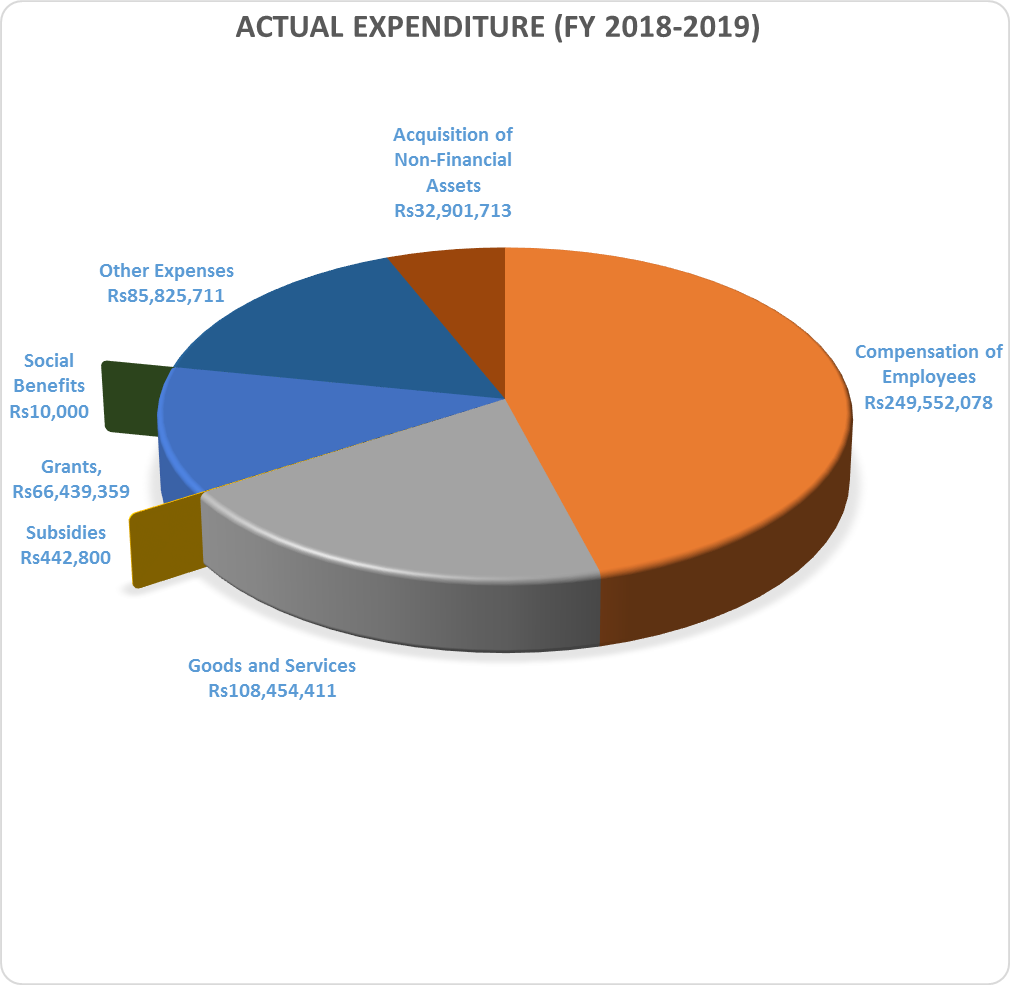 Figure 33 - Actual Expenditure for FY 2018-2019Vote 20-1	Ocean Economy, Marine Resources and ShippingStatement of Revenue for Vote 20-1Table 14 gives the Statement of Revenue with regard to Vote 20-1 “Ocean Economy, Marine Resources and Shipping”. Table 14 - Statement of Revenue for Vote 20-1 “Ocean Economy, Marine Resources and Shipping”Note: As at 30 June 2019, an amount of Rs107,840 was outstanding.Statement of Expenditure for Vote 20-1Table 15 gives details of the Statement of Expenditure.Table 15  - Statement of Expenditure for Vote 20-1 “Ocean Economy, Marine Resources and Shipping”Vote 20-2	FisheriesStatement of Revenue for Vote 20-2Table 16 gives the Statement of Revenue with regard to Vote 20-2 “Fisheries”. 
Table 16 - Statement of Revenue for Vote 20-2 “Fisheries”Statement of Expenditure for Vote 20-2Table 17 gives the statement of expenditure with regard to Vote 20-2 “Fisheries”. Table 17 - Statement of Expenditure for Vote 20-2 “Fisheries”Analysis of Major ChangesRevenueIn FY 2017-2018 Fishing Vessel Licence, Fisheries Fees and Miscellaneous (Fisheries) represented 88% of the total revenue collected and the remaining 12% were collected in respect of Shipping Fees and Miscellaneous (Shipping). Fishing Vessel Licence was the major component of revenue with a 70% share. For the Financial Year 2018-2019, it was noted that 89% of the revenue collected was from the Fisheries Division and 11% was from the Shipping Division. Fishing Vessel Licence had remained the main component of revenue for the Ministry, which increased by 29% as compared to FY 2017-2018. It is also worth noting that Miscellaneous Revenue (Fisheries) increased by 73% as compared to FY 2017-2018, that is, from Rs5,123,705 to Rs8,877,985. Fishing Vessel Licence represents 70% of total revenue collected in FY 2018-2019. ExpenditureIn FY 2017-2018, 45% of expenditure incurred was under Compensation of Employees, 16% under Goods and Services, 16% under Subsidies and Grant, 17% under Other Expenses and the remaining 6% under Acquisition of Non-Financial Assets. However, this tendency remained the same in FY 2018-2019, wherein 46% of expenditure had been incurred under Compensation of Employees, 20% under Goods and Services, 12% for Subsidies and Grants, 16% under Other Expenses and 6% only for Acquisition of Non-Financial Assets. A decrease of 2% is to be noted in overall expenditure in FY 2018-2019, which was Rs543,626,072 as compared to Rs554,975,676 in FY 2017-2018. Trends and ChallengesFigure 34 - SWOT Analysis of the Ministry – Strengths and WeaknessesFigure 35 - SWOT Analysis of the Ministry - Opportunities and ThreatsStrategic Direction (1)   Manage ocean resources rationally	Develop a Spatial Plan(2)   Ensure sustainable use of marine resources and regulate activities of the offshore
       extractive industryElaborate the legislative, regulatory and institutional frameworks(3)   Safeguard our territorial integrity and sovereignty and enhance maritime securityDelimitate and map our maritime zonesReinforce appropriate logistics such as patrol vessels(4)   Develop local capacity in the sectorStrengthen international and regional cooperation to secure assistance from key stakeholders and ensure transfer of knowledgePursue Research and Development for the enhancement of aquaculture, marine renewable energy and marine biotechnology (5)   Promote employability in the maritime sectorDevelop new training courses to meet market demandList of AcronymsDesignationNameContact DetailsPermanent SecretaryMr DABY Virendra KumarsinghTel (230) 210 7778 
(Thro’ Conf. Secretary)Ext: 360Fax (230) 211 2457psocean@govmu.orgDeputy Permanent SecretaryMr LABONNE Jean Daniel PhilippeTel (230) 211 2470 (Thro’ Conf. Secretary) Ext: 316Fax (230) 208 1929jlabonne@govmu.orgDeputy Permanent SecretaryMrs RAMNATH HemilaTel (230) 211 2470 (Thro’ Conf. Secretary) Ext: 342/344Fax (230) 208 1929hramnath@govmu.orgAssistant Permanent SecretaryMr AMOURDON Rajagopalan S.PTel (230) 212 0074Ext: 312Fax (230) 208 1929ramourdon@govmu.orgAssistant Permanent SecretaryMrs GUNGADEEN SwalehaTel (230) 211 2459Ext: 318Fax (230) 208 1929sgungadeen@govmu.orgAssistant Permanent SecretaryMr HUMATH RajeshTel (230) 213 4259Ext: 327Fax (230) 208 1929rhumath@govmu.orgAssistant Permanent SecretaryMrs EMRITH-RUGHOOBUR AnnushmeeTel (230) 212 6329Ext: 321Fax (230) 208 1929aerughoobur@govmu.orgManager, Human ResourcesMr MAGALINGA PATTEN ThrimoorthyTel (230) 211 5352Ext: 334Fax (230) 208 2356tmagalinga@govmu.orgAssistant Manager, Human ResourcesMrs BHURTUN HeeramateeTel (230) 212 4875Ext: 335Fax (230) 208 2356hebhurtun@govmu.orgManager, Financial OperationsMrs JEENATHALLY KhoozeemabeeTel (230) 212 4781Fax (230) 213 7017kjeenathally@govmu.orgAssistant Manager, Financial OperationsMr ETWAREE SatyawanTel (230) 213 6040Fax (230) 213 7017setwaree@govmu.orgManager, Procurement and SupplyMr KRISHNA NAIR Gopala Tel (230) 213 1628Ext: 346Fax (230) 208 7998gkrishanair@govmu.orgAssistant Manager, Procurement and SupplyMr KRISTNAMAH AtmaramTel (230) 211 2897Ext: 349Fax (230) 208 7998akristnamah@govmu.orgAssistant Manager, Procurement and SupplyMr DHUWAL SubashTel (230) 211 2897Ext: 348Fax (230) 208 7998sdhuwal@govmu.orgAssistant Manager, Internal ControlMr DUVAL Jean ClaudeTel (230) 213 6047jduval@govmu.orgActing Director of FisheriesMr NORUNGEE DevanandTel (230) 208 7989Fax (230) 213 7157dnorungee@gmail.comAssistant Director (Fisheries)Mrs BASANT RAI YajoshiTel (230) 234 6858Fax (230) 234 6967ybasantrai@gmail.comAssistant Director (Fisheries)Mr BEEHARRY Sunil Panray Tel (230) 234 6858Fax (230) 234 6967sbeeharry@govmu.orgActing Assistant Director (Fisheries)Mr RAMSAHA Soonil KumarTel (230) 238 4100Fax (230) 238 4181skramsaha@govmu.orgController, Fisheries Protection ServiceMr BUNDHOO BrambhanandTel (230) 208 7961Fax (230) 208 7958bbundhoo@govmu.orgDeputy Controller, Fisheries Protection ServiceMr BANDHOO KaramchandTel (230) 208 7961Fax (230) 208 7958kbandhoo@govmu.orgDeputy Controller, Fisheries Protection ServiceMr BAUHADOOR Sad AmarTel (230) 208 7961Fax (230) 208 7958sabauhadoor@govmu.orgDeputy Controller, Fisheries Protection ServiceMr UJOODHA RameshTel (230) 208 7961Fax 230) 208 7958Director of ShippingMr DONAT Louis Alain EnricoTel (230) 260 0024 - 27(Thro’ Conf. Secretary) 
Ext: 226Fax (230) 213 7013ldonat@govmu.orgSecretary for Shipping DevelopmentMrs SHAMLOLL KiranTel (230) 260 0024 - 27(Thro’ Conf. Secretary) Ext: 228Fax (230) 214 1575kshamloll@govmu.orgDeputy Director of ShippingCapt. COOPEN AsivaTel (230) 260 0024 - 27(Thro’ Conf. Secretary) Ext: 203acoopen@govmu.orgHead Mauritius
Maritime Training Academy Dr BABOOA Sanjiv KumarTel (230) 234 2008Fax (230) 234 2017mmta@govmu.orgPrincipal, Mauritius Maritime Training Academy Mr MOORGHEN Marday ArmoogumTel (230) 234 2015Fax (230) 234 2017mmoorghen@govmu.orgHead, Competent AuthorityDr GROODOYAL Vidya BushanTel (230) 206 2815Fax (230) 216 2293vgroodoyal@govmu.orgVeterinary OfficerDr (Miss) MUNGUR Bhishnee DeviTel (230) 2062805Fax (230) 216 2293)bdmungur@govmu.orgVeterinary OfficerDr BADRY Hans InnokentTel (230) 206 2808Fax (230) 216 2293hbadry@govmu.orgSenior Technical Officer  Mr HOTEE Mohamud FaryazTel (230) 206 2813Fax (230) 216 2293fhotee@govmu.orgSNGradeDivision/Unit/ SectioniPrincipal Marine Engineering SurveyorShipping DivisioniiMarine Engineering Surveyor, Marine Engineering InspectorShipping DivisioniiiNautical Surveyor, Nautical InspectorShipping DivisionivHead, Deck DepartmentMauritius Maritime Training AcademyvHead, Engineering DepartmentMauritius Maritime Training AcademyviInstructor, Mechanical WorkshopMauritius Maritime Training AcademyviiMarine Training OfficerMauritius Maritime Training AcademyviiiPetty OfficerMauritius Maritime Training AcademyixFishing Boat Inspector (Engineering)Fisheries DevelopmentxFishing Boat Inspector (Nautical)Fisheries DevelopmentxiSkipperFisheries DevelopmentxiiSecond Hand Fishing (Limited)Fisheries DevelopmentxiiiDeckhand/FishermanFisheries DevelopmentixMotorman/Engine DriverFisheries Development1Number of EU Export Health Certificates issued by the CASF3,0502Number of non-EU Export Health Certificates issued by the CASF2,0593Total Number of Export Health Certificates issued by the CASF5,1094Number of official audits carried out by the CASF445Number of registered Fish Business Operators316Number of newly registered Fish Business Operators17Number of EU-approved establishments188Total Revenue collectedRs5,214,000MonthIllegal Nets(Units)Underwater Fishing(Units)Undersized Fish(Units)Other CasesTotal casesNet Secured (Metres)2018201820182018201820182018July1140419429.75August1692835888.75September2160431768.18October18180642320.72November13181638355.12December8130324286.362019201920192019201920192019January16233749581.00February19120536228.25March15141333512.35April12121631233.65May14160434487.11June10110425227.85Total1731568603975,319.09201820182018201920192019MonthNo. of Cases Fine 
(Rs)MonthNo. of CasesFine 
(Rs)July67,000January11,000August714,000February421,000September22,700March65,500October36,500April1500November55,000May36,500December22,800June37,000Total2538,000Total1841,500TYPEPRODUCTJul- Dec 2018(Tonnes)Jan-June 2019(Tonnes)Total(Tonnes)ChilledFish6957126ChilledCrustacean9514ChilledCephalopod112ChilledShell Fish14418FrozenFish3,0332,6355,668FrozenBy Catch1,3849492,333FrozenCrustacean1,1078191,926FrozenCephalopod7207261,446FrozenShell Fish365288Frozen Prepared ProductsFish6474751,122Frozen Prepared ProductsCephalopod16421Frozen Prepared ProductsCrustacean9566161Canned ProductsFish1,9353,9125,847Canned ProductsCrustacean011DryFish5257109DryCrustacean336093DryCephalopod134Frozen For ProcessingBarracouta442442Frozen Tuna For ProcessingTuna/Processing51,78293,176144,958Frozen Tuna Tuna/Processing/ Export2,7729,66512,437DryFish Feed2,3625,9008,262Live (Units)Ornamental Fish449,284301,091750,375Live (Units)Fish For Culture712,0001,800,0002,512,000PRODUCTSJULY- DECEMBER 2018 (TONNES)JANUARY - JUNE 2019 (TONNES)TOTAL (TONNES)Salted snoek30.731.161.8Chilled fish19.315.434.7Chilled fish from Aquaculture8238161,639Fish meal10,3016,50816,809Fish oil6909221,612Frozen/precooked tuna7,7805,27513,055Frozen processed tuna2,1811,4723,653Frozen fish29,6642,13931,803Tuna in pouch7,4794,44411,923Tuna in jars258.6215.6474.2Canned tuna18,20021,48939,689PRODUCTSJULY- DECEMBER 2018 (UNITS)JANUARY - JUNE 2019 (UNITS)TOTAL(UNITS)Live marine ornamental fish3,3972,3375,734Live freshwater ornamental fish8271,0691,896Export Authorisation2,5592,6885,247S/NSERVICESQUANTITY(UNITS)1.Endorsement Certificates Issued1632.Attestation Certificates Issued553.Certificates of Competency/Proficiency Issued114.Ship's Cook Certificates issued185.Port Clearances Issued2,9896.Discharge Books Issued 1,0727.New Vessels registered under the Mauritian Flag(As at 30 June 2019, there were 134 registered vessels under the Mauritian Flag)48.Number of Surveys and Inspections61TRAINING COURSENUMBER OF MALE CANDIDATESNUMBER OF FEMALE 
CANDIDATESTOTALBasic Safety; Crowd Management; Crisis Management; and Proficiency Security Awareness790112902Designated Security Duties8917Engine Watch101Oil Tanker24125General Purpose Rating31132TOTAL854123977Budget
paragraphBudget MeasuresStatus as at 30 June 201975 (i)Setting up an Ocean Economy Unit with the responsibility of preparing a National Ocean Policy Paper.Clarification from the Attorney- General’s Office sought for the filling in of the post of Head of Ocean Economy unit.75 (ii)Merging of the Mauritius Oceanography Institute and the Albion Fisheries Research Centre into one single institution.After having lengthily discussed on the issue, it was decided to go for an Operational Merging only and to maintain the existing locations of the Mauritius Oceanography Institute and the Albion Fisheries Research Centre.75 (iii)Developing of an Ocean Observatory e-platform to support the Marine Spatial Planning Initiative of Mauritius.This had been dealt with by the Ministry of Defence and Rodrigues.75 (iv)Conducting of a geotechnical study in the continental shelf management area of the Mascarene region to explore its potential.This had been dealt with by the Ministry of Defence and Rodrigues.75 (v)Introduction of a Group Life Insurance Scheme for Registered Fishermen to cover any accidents and losses at sea.Tendering exercise was carried out.  However, same was not successful.75 (vi)Allowing foreign industrial fishing companies to fish in our shallow water banks to increase the availability of fish locally and in line with our import strategy.The project was not implemented due to representations made by fish operators.75 (vii)Providing all registered fishermen with a free icebox.Ice boxes were delivered to registered fishers in May 2019.Key ActionKey
Performance
IndicatorTarget
2018-2019Achievement as at 30
June 2019Increase fish production through small scale aquacultureTonnes of fish harvested through cage culture300.5 (off-track due to the absence of proper maintenance of the floating net cages) Coral farming for rehabilitation of degraded coral reefsNumber of degraded sites rehabilitated11Ensure compliance of shipping vessels with national and international maritime standardsNumber of vessels registered under Mauritian Flag audited612(audited locally)Increasing the number of candidates trained in the Maritime sectorNumber of candidates trained at the Mauritius Maritime Training Academy1,300977(Demand-driven training)ISSUES
(REPORT
REF)ISSUESSTATUS AS AT JUNE 201917.1Development of a National Ocean PolicyAs part of its Vision 2030, Government placed considerable importance on the development of an 
“Ocean Economy”.On 26 June 2015, Government gave its approval for the setting up, administratively, of the National Ocean Council (NOC). The terms of the reference of the National Ocean Council was among others:  
- to ensure the formulation of National Ocean Policy paper that will include the creation of a unified regulatory framework and a National
Ocean Authority.Procedures had been initiated with the African Development Bank for the provision of the services of a Consultant to draft the National Ocean Policy. However, due to financial difficulties, this could not be implemented under the assistance obtained from the Commonwealth Secretariat.The Ocean Bill had to await the publication of the National Ocean PolicyNegotiation was scheduled to be held with the World Maritime University for drafting of the BillThe draft report received from the FAO was being studied by Mauritius Oceanography Institute17.2Aquaculture Project – Floating Net Cages - Rs12 millionNo decision was taken as to whether replace the damaged net and to reallocate the cages to other Cooperative Societies, who were more willing to undertake the fish farming project.Repair works could not be carried out as no provision was made in the budgetA senior Adviser on Fisheries Development was recruited on 15 April 2019 to inter alia advise on the project implementationA meeting was held on 26 June 2019 with the representatives of Cooperative Societies to discuss on the pilot project on cage cultureA draft Agreement had been prepared and forwarded to the Attorney-General’s Office, for vetting17.3Loan to Mauritius Shipping Corporation Ltd – Rs107.2 millionThe repayment terms of the loan to Mauritius Shipping Corporation Ltd (MSCL) amounting to Rs107.2M had not been re-scheduled and no repayment was made.On 30 April 2019, the Ministry was informed by MOFED that the amount of outstanding loans would be converted into Equity, subject to all relevant procedures being followed and appropriate dividend being paid by the MSCL to Government17.3.1Chartering of a Vessel in lieu of Procurement of a New VesselDelays in acquisition of a vessel led to approval of Government to finance the chartering of vessel MV ANNA at an initial annual cost of Rs 40 million which during 2017-18 increased to Rs 75 million.In fact, there had been no increase in the cost of chartering the vessel MV Anna. The annual cost of chartering was approximately Rs80 million instead of Rs40 million.  The amount of Rs40 million paid for the chartering of MV Anna referred to a period of only six monthsSTATEMENT OF REVENUESTATEMENT OF REVENUESTATEMENT OF REVENUESTATEMENT OF REVENUESTATEMENT OF REVENUESNREVENUE2017-2018ACTUAL(RS)2018-2019 ESTIMATES (RS)2018-2019 ACTUAL (RS)1Fishing Vessel Licence63,061,73364,000,00081,540,1702Shipping Fees5,022,8925,070,0006,950,6213Fisheries Fees11,516,80012,120,00012,355,5004Sales of Products37,00035,000436,1965Miscellaneous (Fisheries)5,123,7059,000,0008,877,9856Miscellaneous (Shipping)5,892,4906,100,0005,628,824Total90,654,62096,325,000115,789,296STATEMENT OF EXPENDITURESTATEMENT OF EXPENDITURESTATEMENT OF EXPENDITURESTATEMENT OF EXPENDITURESTATEMENT OF EXPENDITURESNHEAD/SUB-HEAD OF EXPENDITURE2017-2018ACTUAL (RS)2018-2019 ESTIMATES (RS)2018-2019 ACTUAL (RS)1Compensation of Employees247,154,104287,069,000249,552,0782Goods and Services89,515,289165,206,000108,454,4113Subsidies462,600500,000442,8004Grants87,115,24189,550,00066,439,3595Social Benefits10,00010,00010,0006Other Expenses95,300,56293,765,00085,825,7117Acquisition of Non-Financial Assets35,417,88062,900,00032,901,713Total554,975,676699,000,000543,626,072STATEMENT OF REVENUESTATEMENT OF REVENUESTATEMENT OF REVENUESTATEMENT OF REVENUESTATEMENT OF REVENUESNREVENUE2017-2018 ACTUAL (RS)2018-2019
ESTIMATES (RS)2018-2019 ACTUAL (RS)1Shipping Fees5,022,8925,070,0006,150,6212Miscellaneous (Shipping)5,892,4906,100,0005,628,824Total10,915,38211,170,00011,779,445STATEMENT OF EXPENDITURESTATEMENT OF EXPENDITURESTATEMENT OF EXPENDITURESTATEMENT OF EXPENDITURESTATEMENT OF EXPENDITURESNHEAD/SUB-HEAD OF EXPENDITURE2017-2018 ACTUAL (RS)2018-2019 ESTIMATES (RS)2018-2019ACTUAL (RS)1Compensation of Employees77,820,31496,732,00079,926,3452Goods and Services48,542,864104,643,00059,966,7913Subsidies462,600500,000442,8004Recurrent Grants42,730,23461,900,00044,445,9585Capital Grants34,329,50015,600,00010,662,1136Social Benefits10,00010,00010,0007Other Expenses75,255,35075,315,00075,265,0198Acquisition of Non-Financial Assets8,172,8302,300,000162,403Total287,323,692357,000,000270,881,429STATEMENT OF REVENUESTATEMENT OF REVENUESTATEMENT OF REVENUESTATEMENT OF REVENUESTATEMENT OF REVENUESNREVENUE2017-2018ACTUAL (RS)2018-2019 ESTIMATES (RS)2018-2019 ACTUAL (RS)1Fishing Vessel Licence63,061,73364,000,00081,540,1702Fisheries Fees11,516,80012,120,00011,516,8003Sale of Product37,00035,000436,1964Miscellaneous (Fisheries)5,123,7059,000,0008,877,985Total79,739,23885,155,000101,978,1511STATEMENT OF EXPENDITURESTATEMENT OF EXPENDITURESTATEMENT OF EXPENDITURESTATEMENT OF EXPENDITURESTATEMENT OF EXPENDITURESNHEAD/SUB-HEAD OF EXPENDITURE2017-2018 ACTUAL (RS)2018-2019 ESTIMATES (RS)2018-2019 ACTUAL (RS)1Compensation of Employees169,333,790190,337,000169,625,7332Goods and Services40,972,42560,563,00048,487,6203Subsidies---4Grants10,055,50712,050,00011,331,2885Social Benefits---6Other Expenses20,045,21218,450,00010,560,6927Acquisition of Non-Financial Assets27,245,05060,600,00032,739,310Total267,651,984342,000,000272,744,643AFRC-Albion Fisheries Research CentreCASF-Competent Authority SeafoodEEZ-Exclusive Economic ZoneEU-European UnionFAD-Fish Aggregating DevicesFiTEC-Fisheries Training and Extension CentreFPS-Fisheries Protection ServiceFY-Financial YearGMDSS-Global Maritime Distress and Safety SystemGRSE-Grand River South EastILO-International Labour OrganisationIMO-International Maritime OrganisationIMSO-International Mobile Satellite OrganisationIOTC-Indian Ocean Tuna CommissionIUU-Illegal, Unreported and UnregulatedLRIT-Long Range Identification and Tracking of ShipsMAURITAS-Mauritius Accreditation ServicesMCS-Monitoring, Control and SurveillanceMMTA-Mauritius  Maritime Training AcademyMPA-Mauritius Ports AuthorityMSA-Merchant Shipping ActMSCL-Mauritius Shipping Corporation LimitedNGO-Non-Governmental OrganisationPBBS-Port Biological Baseline SurveySOLAS-International Convention for the Safety of Life at Sea, 1974
(as amended)STCW-International Convention on Standards of Training, Certification and Watchkeeping for Seafarers, 1978 
(as amended)VGM-Verified Gross MassVMS-Vessel Monitoring System